ICAR - KRISHI VIGYAN KENDRA, BENGALURU RURAL DISTRICT ANNUAL REPORT -2017-18(FOR THE PED FROM 01 APRIL 2017 TO 31 MARCH 2018)UNIVERSITY OF AGRICULTURAL SCIENCES, BENGALURUICAR-KRISHI VIGYAN KENDRA, BENGALURU RURAL DISTRICTGENERAL INSTRUCTIONS Please read the instructions very carefully before starting preparation of the report Annual report is the most important document for the KVK and it directly reflects the overall achievements pertaining to the reported period. Hence due care need to be given by each KVK while preparing the report. Period of Report is from 01April 2017 to 31 March 2018 Action photographs with relevant captions covering various activities of the KVK in High resolution should be submitted separately in a CD/DVD along with this report. Prepare Summary tables carefully tallying with the relevant portions of the main report on all aspects. Retain the blank column and rows as such and do not merge the cells. Please specify NIL, wherever not applicable or details are not available.Check the names of varieties and hybrids and specify in the report.Check the units and totals of each data table Extension activity under celebrations for each important day, please insert separate rows and give appropriate data separately. Clubbing of data should be avoided.Success stories/case studies should be supported with data tables, graphs and photos.PART I -  RMATION ABOUT THE KVK1.1. Name and address of KVK with phone, fax and e-mail1.2 .Name and address of host organization with phone, fax and e-mail1.3. Name of the Senior Scientist & Head with phone & mobile No  1.4. Year of sanction: 20061.5. Staff  position as on 31 March 2018Note: * On working arrangement to DE office, UAS, Bengaluru1.6.	Total land with KVK (in ha): 21.28 ha1.7.	Infrastructural Development:A) BuildingsB) VehiclesC) Equipment & AV aids*Transferred from different departments of UAS (B)1.8. Details of SAC meeting conducted during 2017-18PART II -  DETAILS OF DISTRICT2.1	Major farming systems/enterprises (based on the analysis made by the KVK)2.2 	Description of Agro-climatic Zone & major agro ecological situations (based on soil and topography)2.3 	Soil type/s2.4. 	Area, Production and Productivity of major crops cultivated in the district* Please provide latest data from authorized sources. Please quote the source Source: Bengaluru Rural District at a glance (2015-16), Published by Dept. of Agriculture.  Govt. of Karnataka2.5. Weather data* Please provide latest data from authorized sources. Please quote the source,    Source: KSNDMC, Bengaluru Production and productivity of livestock, Poultry, Fisheries etc. in the district* Please provide latest data from authorized sources. Please quote the source Source: Bangalore Rural District at a glance (2012-13), Published by Dept. of Economics & Statistics, Govt. of KarnatakaDistrict profile has been Updated for 2017-18    Yes / No: Yes2.8 Details of Operational area / Villages 2.9	Priority thrust areasPART III -  NICAL ACHIEVEMENTS3.A. Details of target and achievements of mandatory activities 3.B1. Abstract of interventions undertaken 3.B2. Details of technology used during reporting period 3.B2 contd..PART IV - On Farm Trial4.A1. Abstract on the number of technologies assessed in respect of crops  4.A2. Abstract on the number of technologies refined in respect of crops  4.A3. Abstract on the number of technologies assessed in respect of livestock enterprises  4.A4. Abstract on the number of technologies refined in respect of livestock enterprises  4.B. Achievements on technologies Assessed and Refined4.B.1. Technologies Assessed under various Crops 4.B.2. Technologies Refined under various Crops 4.B.3. Technologies assessed under Livestock and other enterprises 4.B.4. Technologies Refined under Livestock  and other enterprises 4.C1. Results of Technologies AssessedResults of On Farm Trial -1:4.C2. Details of Successfully completed / concluded technology assessment (support with necessary summary of data and photographs)  1. Title of Technology Assessed: Assessment of Bengal gram varieties for wilt and drought conditions2. Performance of the Technology on specific indicators: Yield (Q/ha), Wilt incidence (%), Pod borer incidence (%)3. Specific Feedback from farmers: Low incidence of pest and no incidence of disease results in higher yield4. Specific Feedback from Extension personnel and other stakeholders: Good performance of JAKI 9218 with respect to disease incidence, yield and returns5. Feedback to Research System based on results and feedback received: Recommended variety can be replaced with JAKI 9218 due to its higher yield and returnsResults of On Farm Trial: 2 Observations other than yield4.C2. Details of Successfully completed / concluded technology assessment (support with necessary summary of data and photographs)  1. Title of Technology Assessed: Assessment of suitable Ginger varieties for Bengaluru Rural District2. Performance of the Technology on specific indicators: Plant height (cm), No. of tillers/clump, No. of Rhizome/clump, No. of primary fingers, No. of secondary fingers, Yield/plant (gm), Soft rot incidence (%),Yield (t/ha)3. Specific Feedback from farmers: Reduced soft rot incidence with good growth and development of plant in IISR – Varada helped in getting maximum rhizome yield4. Specific Feedback from Extension personnel and other stakeholders: IISR -Varadha performed well and was suitable for the area because of higher yield and good price5. Feedback to Research System based on results and feedback received: Since area under ginger is increasing, scientific production techniques along with fertigation schedules and location specific technologies to manage soft rot incidence is required.Results of On Farm Trial: 3 4.C2. Details of Successfully completed / concluded technology assessment (support with necessary summary of data and photographs)  1. Title of Technology Assessed: Assessment on Management of Diamond backmoth in cabbage2. Performance of the Technology on specific indicators: Pest severity (%), Yield (t/ha)3. Specific Feedback from farmers: Good quality and marketable heads, increase in yield and net returns4. Specific Feedback from Extension personnel and other stakeholders: IPM practices resulted in increased yield and returns5. Feedback to Research System based on results and feedback received: Eco friendly practices helped in getting good quality heads with increased net returnsResults of On Farm Trial: 4 4.C2. Details of Successfully completed / concluded technology assessment (support with necessary summary of data and photographs)  1. Title of Technology Assessed - Assessment of local crop waste as substrate for oyster mushroom cultivation2. Performance of the Technology on specific indicators - Yield – 250 gm/one cover,  Biological efficiency – 71.50%, Suitability of substrate – 64%3. Specific Feedback from farmers – Locally available maize stalk is useful in oyster mushroom cultivation4. Specific Feedback from Extension personnel and other stakeholders – Scope to motivate villagers to undertake oyster mushroom cultivation using maize substrate for         produce good quality5. Feedback to Research System based on results and feedback received – Performance of maize as substrate is superior than arecanut and coconut waste. Development of low cost machinery to chop maize stalk and suitability of maize substrate as cattle feed after mushroom production may be studied.4.D1. Results of Technologies Refined 4.D.2. Details of Technologies refined:1. Title of Technology Refined: Nil2. Performance of the Technology on specific indicators: Nil3. Specific Feedback from farmers: Nil 4. Specific Feedback from Extension personnel and other stakeholders: Nil5. Feedback to Research System based on results/feedback received: NilPART V - FRONT DSTRATIONS5.A. Summary of FLDs implemented 5.A. 1. Soil fertility status of FLDs plots, if analysed  Note: (B) – Before, (A) - After5.B. Results of FLDs5.B.1. Crops * Economics to be worked out based total cost of production per unit area  and not on critical inputs alone.** BCR= GROSS RETURN/GROSS COSTH – Highest Yield, L – Lowest Yield A – Average Yield Data on additional parameters other than yield (viz., reduction of percentage in weed/pest/ diseases  etc.) 5.B.2. Livestock and related enterprises * Economics to be worked out based total cost of production per unit area  and not on critical inputs alone.** BCR= GROSS RETURN/GROSS COSTData on additional parameters other than yield (viz., reduction of percentage diseases, increase in conceiving rate, inter-calving period  etc.) 5.B.3. Fisheries * Economics to be worked out based total cost of production per unit area  and not on critical inputs alone.** BCR= GROSS RETURN/GROSS COSTH-High L-Low, A-Average Data on additional parameters other than yield (viz., reduction of percentage diseases, effective use of land etc.) 5.B.4. Other enterprises * Economics to be worked out based total cost of production per unit area  and not on critical inputs alone.** BCR= GROSS RETURN/GROSS COSTH-High L-Low, A-Average Data on additional parameters other than yield (viz., additional income realized, employment generation, quantum of farm resources recycled etc.) 5.B.5. Farm implements and machinery * Economics to be worked out based total cost of production per unit area and not on critical inputs alone.** BCR= GROSS RETURN/GROSS COSTData on additional parameters other than labour saved (viz., reduction in drudgery, time etc.) 5.B.6. Extension and Training activities under FLDPART VI – DEMONSTRATIONS ON CROP HYBRIDSDemonstration details on crop hybrids H-High L-Low, A-Average *Please ensure that the name of the hybrid is correct pertaining to the crop specified PART . TRAINING7.A.. Training of Farmers and Farm Women including sponsored training programmes (On campus)7.B Training of Farmers and Farm Women including sponsored training programmes (Off campus)7.C. Training for Rural Youths including sponsored training programmes (on campus)7.D. Training for Rural Youths including sponsored training programmes (off campus)7.E. Training programmes for Extension Personnel  including sponsored training programmes (on campus)7.F. Training programmes for Extension Personnel  including sponsored training programmes (off campus)7.G. Sponsored training programmes conducted Details of sponsoring agencies involved1. ATMA, Dept. Agriculture, Karnataka2. Dept. of Food Science and Nutrition, UAS, GKVK, Bengaluru3. Directorate of plant protection and quarantine (CIPMC)7.H. Details of Vocational Training Programmes carried out by KVKs for rural youthPART VIII – EXTENSION ACTIVITIESExtension Programmes (including extension activities undertaken in FLD programmes)PART IX – PRODUCTION OF SEED, PLANT AND LIVESTOCK MATERIALS9.A. Production of seeds by the KVKs9.B. Production of planting materials by the KVKs9.C. Production of Bio-Products9.D. Production of  livestock materialsPART X – PUBLICATION, SUCCESS STORY, SWTL, TECHNOLOGY WEEK AND DROUGHT MITIGATION10. A.	Literature Developed/Published (with full title, author & reference)(A) KVK News Letter ((Date of start, Periodicity, number of copies distributed etc.): April 2017, Quarterly, 1150 copiesKrishi Manthana, April – June 2017Krishi Manthana, July – September 2017Krishi Manthana, – October - December 2017Krishi Manthana, – January - March 2018(B) Literature developed/published	 10.B. Details of Electronic Media Produced10.C. 	Success Stories / Case studies, if any (two or three pages write-up on each case with suitable action photographs. The Success Stories / Case Studies need not be restricted to the reporting period).             This will be considered only with suitable photos for further reporting/reference. The Broad outline for the case study may be Integrated management of major pests and diseases  in Tomato  Tomato is being grown in 751 ha in Bengaluru Rural District with a average yield of 64 t/ha as against potential yield of 75 t/ha. The major technological constraints faced by tomato growers were incidence of ToLCV, Fusarium wilt, Early blight and Leaf miner. Background The farmers of Vathakunte, Nelamangala taluk were growing hybrid tomato during rabi season under irrigated conditions. The KVK Scientists conducted a study on cultivation of tomato and its yield potential in the farmers’ field. The causes for lower yield were analyzed through participatory rural appraisal. The major causes were severe incidence of pests and diseases and non adoption of IPM practices. Five interested farmers of Vathakunte, Nelamangala taluk of Bengaluru Rural District were selected for Frontline demonstration regarding management of pests and diseases in tomato through integrated approach in an area of 1.0 ha.Intervention processIntegrated approaches involved application of bio control agents such as Trichoderma and Pseudomonas along with FYM to the soil before transplantation, use of triple disease resistant hybrid, installation of Wota-T traps, Sticky traps, Prophylactic sprays and need based plant protection sprays were to avoid the pest and disease incidence.  The farmers were updated with the scientific know-how of the technology to increase the yield and reduce the pest and disease severity.Intervention TechnologyThe following treatments were taken up in the selected farmers field during 2017-18 i.e. soil application of Trichoderma and Pseudomonas through FYM (enrichment- 1kg/100kg for 15days), use of triple disease resistant hybrid Arka Rakshak ( Early blight, Bacterial wilt and Tomato leaf curl virus), installation of Wota-T traps, Sticky traps and Prophylactic spray – Mancozeb (0.2%), Metalaxyl+Mancozeb (0.2%), Fosetyl Al(0.2%) and Dimethomorph (0.1%)+ Mancozeb (0.2%). KVK scientists assisted the farmers on the production technology in different growth stages of the crop. Thus the crop was grown under close supervision of scientists-farmers association.Impact Horizontal spreadA field day was conducted to showcase the results of FLD. The FLD participant farmers shared their experiences about the integrated management practices in boosting the yield. Apart from FLD farmers, other farmers from same village and neighboring villages were invited to attend the programme. They witnessed and were convinced that, the practices adopted in managing the pest and disease will reap better harvest and income.Economic gains:The farmers reaped a good harvest of tomato @ 62.85 t/ha. Famers realized a net income of Rs. 4,44,204/ha by investing Rs.1,84,336/ha. This boon in returns was because of empowering farmers in adopting integrated management practices for the management of pests and diseases.. The farmers were very much satisfied and happy about the returns realized by adopting these practices.Employment generation:Good harvest of tomato encouraged the farmers to employ more number of labour for different farm activities @ about 12 man/day/ha during crop season.Integrated Crop Management in BengalgramBengalgram is being grown in 140 ha in Bengaluru Rural District with a average yield of 6.2 q/ha as against potential yield of 10 q/ha. The major technological constraints faced by bengalgram growers were non adoption of new production technologies viz., selection of variety, integrated  nutrient management, pest (pod borer) and disease(fusarium wilt & dry root rot) management. Background and InterventionDuring Rabi season, the farmers of Lakkondahalli, Kammasandra, Thimmasandra, Attibele and Rameshwara were growing wilt susceptible bengalgram variety JG-11 under rain fed condition. The KVK Scientists conducted a study on cultivation of bengalgram and its yield potentials in the farmers’ field. The causes for lower yield were analyzed through participatory rural appraisal. Fifty interested farmers of Kammasandra, Thimmasandra, Lakkondahalli village in Hosakote and Rameshwara village in Doddaballapur  taluk of Bengaluru Rural District were selected and front line demonstrations on bengalgram variety JAKI 9218 variety was conducted an area of 20 hectares.Intervention processIntegrated approaches involved were seed treatment with Rhizobium, installation of pheromone traps, spraying of pulse magic and need based plant protection chemicals. The farmers were updated with the scientific know-how of the technology to increase the yield and to reduce the disease and pest severity.Intervention TechnologyThe following treatments were taken up in the selected farmers field during 2017-18 i.e. Sowing of wilt resistant bengalgram variety JAKI 9218, seed treatment with rhizobium, installation of pheromone traps 50 days after sowing, application of Pulse magic (10ml/lt) at 50% flowering stage and spraying of need based plant protection sprays like Neemazal (1ml/lt) and Rynaxypyr (0.3 ml/lt). KVK scientists assisted the farmers on the production technology in different growth stages of the crop. Thus the crop was grown under close supervision of scientists-farmers association.Impact Horizontal spread:A field day was organized to showcase the production potential of variety JAKI 9218 with IPM practices as against non IPM plots. Farmers expressed their views about the technologies involved in managing the Helicoverpa pest with least or no chemicals. Overall, the farmers felt that IPM in bengalgram was fruitful. Apart from managing the pests, the farmers observed reduction in pest population in next season. Farmers from Kammasanda, Thimmasandra, Lakkondahalli and Attibele and also neighbouring villages who attended were convinced for the adoption of IPM not only in bengalgram and also for other agriculture and horticulture crops infested with pests.The impact of the area under IPM has spread to more than 100 acres including other gram panchayats in Sulibele, Kasaba and Doddabelavangala hobli.Economic gains:The farmers reaped a good harvest of bengalgram @ 9.0 q/ha. Famers realized an average net income of Rs.45000/ha by investing Rs. 32000/ha. This boon in returns was because of empowering farmers in adopting integrated management practices for the management of wilt incidence & pod borer menace. The farmers were very much satisfied and happy about the returns got by adopting these practices.Employment generation:Practicing method demonstrations under IPM generated employment for the farm based community by creating their own biological control methods like preparation of NSKE, erecting perches, etc. which reduced the dependence on chemical control.10.D.	Give details of innovative methodology or innovative technology of Transfer of Technology developed and used during the year INDIGENOUS TECHNOLOGY: Stacking of Feed material in layers and Slicing METHODOLOGY:The details of the problems addressed and solved : The relative advantages of the technology in terms of : Healthy cattle and less susceptible to diseasesIncreased milk yield Reduction in cost towards feed More awareness among farmers about ingredients of feed, their importance and care to be taken while preparing the feed Please provide the photographs / drawings and other visual details associated with the innovation / technique / methodology and the benefits obtained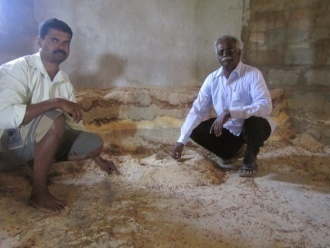 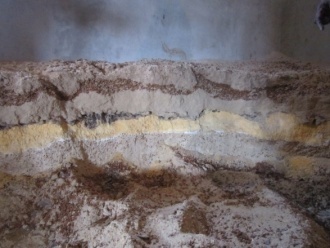 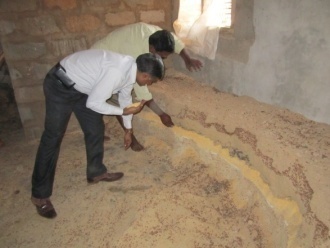 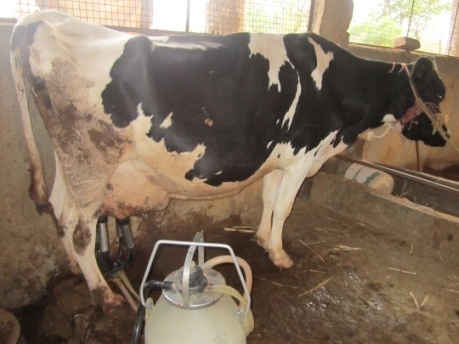 Outcome: (The benefit brought out across the system over a period of time) : Increase in milk yield by 4-6 lt/day/animal Reduction in feed cost @ Rs. 500/animal/month 25% increase in SNFSavings of feed cost – Rs.1.80 lakhs / annumAdditional income obtained from milk - Rs.6.30 lakhs /annumAny other relevant details : The farmer is maintaining 30 milch animals using this methodFeed materials (quantity for 30 adult cows and sequence of materials in layers )The details of the farmers /rural youth or the local firm / organization who have designed the technology / methodology: Shri Jayaram, Byradenahalli village, Devanahalli taluk, Bangalore Rural district, Mobile No. 09740963352 10.E. 	Give details of indigenous technology practiced by the farmers in the KVK operational area which can be considered for technology development (in detail with suitable photographs)10.F.	Indicate the specific training need analysis tools/methodology followed for	-	Identification of courses for farmers/farm women: PRA techniques	-	Rural Youth: Group meetings, brain storm session	-	Inservice personnel: Questionnaire10.G.	Field activities	i.	Number of villages adopted: 16	ii.	No. of farm families selected: 279	iii.	No. of survey/PRA conducted: 410.H.	Activities of Soil and  Water Testing LaboratoryStatus of establishment of Lab	: Functioning1.	Year of establishment 			: 20112.	List of equipments purchased with amount	:Details of samples analyzed so far	 since establishment of SWTL:Details of samples analyzed during the 2017-18 :Details of soil health cards issued during the 2017-18 :10.I. Technology Week celebration during 2017-18  Yes/No, If Yes Period of observing Technology Week:  From          04.12.2017                     to 09.12.2017Total number of farmers visited          : 710Total number of agencies involved      : 15Number of demonstrations visited by the farmers within KVK campus : 1Other Details 10. J.  Interventions on drought mitigation (if the KVK included in this special programme) - NilA. Introduction of alternate crops/varieties B. Major area coverage under alternate crops/varieties - NilC. Farmers-scientists interaction on livestock management - NilD. Animal health camps organized E. Seed distribution in drought hit statesF. Large scale adoption of resource conservation technologies G. Awareness campaign PART XI. IMPACT11.A. Impact of KVK activities (Not restricted for reporting period).11.B. 	Cases of large scale adoption            	(Please furnish detailed information for each case)Title : Reap the benefits using Vegetable special in CucumberVegetable special is micro nutrient mixture which enhances the tomato production, leading to more than 20% profit. 	A new technology - Vegetable Special developed by Indian Institute of Horticultural Research (IIHR), Bengaluru contains micronutrients such as Zinc, Iron, Boron, Copper and Manganese which helps to overcome micronutrient deficiencies in Cucumber growing areas and inturn increases fruit set, size, color and luster with better market acceptability and price. The soils of Bengaluru Rural District are deficient in Zinc, Boron and Iron, where cucumber is being grown over 100 ha.  The farmers are using only major nutrients (Nitrogen, Phosphorus, and Potassium) and are unaware of role of micronutrients.  Therefore, they are getting lesser profit due to reduced yield and harvesting dull fruits with less preference in the market.  The IIHR, Bengaluru has come out with a technology to overcome deficiencies in micronutrients, by using Vegetable Special, as a foliar spray.  This formulation contains all the deficient nutrients occurring in soils of Bengaluru Rural District and is used as foliar spray for better absorption of nutrients. How to prepare spray solution: For every 15 liters of water, mix 75 g of Vegetable Special (Powder)add 2 fresh lemon juice to neutralize the spray solutionadd one shampoo sachet that acts as surfactantmix thoroughly to get a homogenous solutionsprays as foliar nutrition at one and half month after transplanting, and the subsequent two sprays at 15 days interval.Foliar spray of Vegetable Special enhances vegetative growth, increases fruit set and fruit size, reduces incidence of Pest & Disease by imparting resistance to plant system, inturnhelps in imparting shininess / luster with better market preference and more profit Use of simple technology (Vegetable Special) enhances yield level by 15-20% with better fruit quality.  Farmers can reap the benefits and realize 20% more profit (Rs. 50,000/- ha) by spending Rs.2500-4000/ha. The product (Vegetable Special) can be obtained from IIHR, Hesaraghatta Lake Post, Bengaluru or Krishi Vigyan Kendra, Hadonahalli - 561205, Doddaballapur Taluk, Bengaluru Rural District Adoption of Vegetable special as foliar nutrition by the farmers in vegetable growing area is about 37 ha in Bengaluru Rural District  11.C.	Details of impact analysis of KVK activities carried out during the reporting periodAddressing of Ragi Var. ML 365 to combat drought and blast : Impact analysis on combating drought and blast in finger millet was conducted during the reporting period and found that 40% of the farmers are using this variety. The opinions and feedback have been collected and the same has been used a base material for planning further activities in this regard. Addressing of JAKI 9218 to combat drought and wilt : Impact analysis on combating drought and wilt incidence in bengalgram was conducted during the reporting period and found that 32% of the farmers are using this variety. The opinions and feedback have been collected and the same has been used a base material for planning further activities in this regard. NB:	Should be based on actual study, questionnaire/group discussion etc. with ex-participants.PART XII - LINKAGES12.A.	Functional linkage with different organizationsNB	The nature of linkage should be indicated in terms of joint diagnostic survey, joint implementation, participation in meeting, contribution received for infrastructural development, conducting training programmes and demonstration or any other12.B. List special programmes undertaken by the KVK and operational now, which have been financed by State Govt./Other Agencies 12.C.	 Details of linkage with ATMA	a)  Is ATMA implemented in your district		Yes/ No - YesIf yes, role of KVK in preparation of SREP of the district? The staff of the KVK were involved in preparation of SREP and serving as Coordinators of the Bengaluru Rural and Bengaluru Urban districtServing as resource person for training programme to the Extension Personnel of the line departments.Coordination activities between KVK and ATMA 12.D.   Give details of programmes implemented under National Horticultural Mission: Nil12.E.  	Nature of linkage with National Fisheries Development Board: Nil 12.F.  	Details of linkage with RKVY : Nil 12. G Kisan Mobile Advisory Services PART XIII- PERFORMANCE OF INFRASTRUCTURE IN KVK13.A.	Performance of demonstration units (other than instructional farm)13.B.	Performance of instructional farm (Crops) including seed production13.C. Performance of production Units (bio-agents / bio pesticides/ bio fertilizers etc.,) 	13.D.    Performance of instructional farm (livestock and fisheries production) 	13.E.	Utilization of hostel facilities	Accommodation available (No. of beds)13.F. Database management - Nil13.G. Details on Rain Water Harvesting Structure and micro-irrigation system: NilPART XIV - FINANCIAL PERFORMANCE14.A.	Details of KVK Bank accounts14.B. Utilization of KVK funds during the year 2017-2018 (Rs. in lakh)14.C.   Status of revolving fund (Rs. in lakh) for the three yearsNOTE : Rs.1.00 lakh received from ICAR, New Delhi and Rs.2.00 lakh from UAS, Bengaluru and the figures given above for Rs.3.00 lakh            Rs. 1.00 Lakh paid back to ICAR, New Delhi and Rs 1.50 lakh paid back to UAS, Bengaluru 15. Details of HRD activities attended by KVK staff 16. 	Please include any other important and relevant information which has not been reflected above (write in detail).: NilKVK AddressTelephoneTelephoneE mailWeb AddressICAR-Krishi Vigyan Kendra, Hadonahalli-561205, Thubagere HobliDoddaballapura Taluk , Bengaluru Rural DistrictOffice+919449866928FaxNilkvkbrd@gmail.comkvk.Bengaluru@icar.gov.inhttp://www.kvkbrd.orgAddressTelephoneTelephoneE mailWeb AddressAddressOfficeFaxUniversity of Agricultural Sciences, Gandhi Krishi Vigyan Kendra,   Bengaluru – 560065080-23330153080-23330277vc@uasbangalore.edu.inwww.uasbangalore.edu.inNameTelephone / Contact Telephone / Contact Telephone / Contact ResidenceMobileEmail Dr. Mallikarjuna Gowda, A.P.+9900584815+919449866928mallikarjuna.gowda@gmail.comSl.No.Sanctioned postName of the incumbentDesignationM/FDisciplineHighest Qualification (for PC, SMS and Prog. Asstt.)PayScale Basic pay Date of joining KVKPermanent/TemporaryCategory (SC/ST/OBC/Others)1Head/Senior Scientist Dr. Mallikarjuna Gowda, A.P.Senior Scientist and HeadMHorticulturePh.D37400-67000 +9000 AGP4640001.02.18PermanentOBC2Scientist/SMSDr.B.ManjunathScientistMPlant PathologyPh.D15600-39100+6000 AGP2757027.09.13PermanentOBC3Scientist/SMS Dr. Venkate Gowda. JScientistMAgronomyPh.D15600-39100+6000 AGP2160030.01.18PermanentOBC4Scientist/SMSDr. Veeranagappa, PScientistMSoil Science & Agricultural ChemistryPh.D15600-39100+6000 AGP2160005.02.18PermanentOBC5Scientist/SMS----------6Scientist/SMS----------7Scientist/SMS----------8Programme Assistant       ( Lab Tech.)Smt. Manjula, B.V.Programme Assistant (Lab Tech.)FAgril. Marketing & CooperationM.Sc (Agri)9300-348001521003.12.13PermanentOBC9Programme Assistant (Computer) *Mr. N. PapannaProgramme Assistant (Computer)MComputer ScienceB.Com9300-348001757019.01.11PermanentOBC10Programme Assistant/ Farm ManagerMr.N.JagadishFarm ManagerMSericultureM.Sc (Seri)9300-348001757020.12.10PermanentSC11Assistant Smt. M.K.MeenakshiAssistantFAccountsB.Com16000-296001765003.07.13PermanentOBC12Jr. StenographerMrs.Rukmini, S. StenographerFStenoBA14550(Consolidated)1455020.01.17ContractGeneral13Driver - 1Mr.Nagaraja MDriver 1MTractor DriverS.S.L.C.11600-210001900030.05.11PermanentST14Driver - 2 Mr.Venu Gopal H.R.Driver 2 MJeep DriverS.S.L.C.11600(Consolidated)1160004.01.17ContractOBC15SS-1Mr.A.R. Channakeshave Gowda (on deputation)Supporting staff 1MAttenderPUC11600-210001200027.01.11PermanentOBC16SS-2Mr.N.MuraliSupporting staff 2MAsst. Cook cum Caretaker7th Standard10400-164001225017.10.08PermanentOBCS. No.ItemArea (ha)1Under Buildings0.802.Under Demonstration Units0.153.Under Crops12.334.Orchard/Agro-forestry8.005.Others---S.No.Name of buildingSource of funding StageStageStageStageStageStageS.No.Name of buildingSource of funding CompleteCompleteCompleteIncompleteIncompleteIncompleteS.No.Name of buildingSource of funding CompletionDatePlinth area (Sq.m)Expenditure (Rs.)Starting DatePlinth area(Sq.m)Status of construction1.Administrative Building ICAR31-8-085504900000---2.Farmers HostelICAR31-8-083003200000---3.Staff Quarters ---1ICAR31-01-0866.66635000---2ICAR31-01-0866.66635000---3ICAR31-01-0866.66635000---4ICAR31-01-0866.66635000---5ICAR31-01-0866.66635000---6ICAR31-01-0866.66635000---4.Demonstration Units ---1 Naturally ventilated polyhouseNHM2009240 1800000---2 Shade net houseNHM2009438 ----3 Fan & Pad Mist chamberNHM200952 257000---4 Vermi compost UnitNHM200918 150000---5 Piggery UnitICAR200858 248000---6 Drum composterUAS, (B)2013-35000---7 Dairy Demonstration Unit RKVY200853 180000---8 Millets Processing UnitINSIMP200832 100000---9 Sheep cum Poultry UnitRKVY201455 90000---10 Silage UnitRKVY20152.25 25000---11 Biogas plantRKVY20152.0 45000---12 Apiary UnitUAS, (B)7.11.169 16000---13 Azolla Demonstration UnitUAS, (B)200618 8000---14 Information & Demonstration Centre on BioenergyBiofuel Board201172 587000---5Fencing ICAR24-09-092.0 lakh (53.21 acres)1116700---6Rain Water harvesting system-------7Threshing floor -------8Farm godownICAR5-11-2011341 Sq.ft300000---9Vehicle & implement shedICAR5-11-2011608 Sq. ft500000---10Approach road formation to KVK farmICAR24-09-091000 m100000---11Construction of Watchman cum implement shed ICAR30-08-09-250000---12Compound wall ICAR24-09-09-922000---Type of vehicleYear of purchaseCost (Rs.)Total kms. RunPresent statusFour Wheeler (Mahindra Bolero)3/31/201766679317146RunningTwo Wheeler (HONDA ACTIVA)5/12/20094592566731Running/ Needs ReplacementTwo Wheeler (TVS VICTOR)4/4/20053894178824Running/ Needs ReplacementTwo Wheeler (Super Splender)5/12/20145053553170RunningFour Wheeler (Tractor)7/22/20063013692527.2Running/ Needs ReplacementName of the equipmentYear of purchaseCost (Rs.)Present statusSofa 3 Seater7/30/201412387Good ConditionCustomized Table7/30/201417341Good ConditionCustomized Coffee Table7/30/20143305Good ConditionVisitor Chairs7/30/201421554Good ConditionHigh Back Chair7/30/20146550Good ConditionUPS System 3 KVA7/28/201449058Good ConditionHP Laser Jet M 1005 Printer6/10/201412766Good ConditionComputer with accessories3/31/200775000Good ConditionDigital camera3/31/200720000Good ConditionPhotocopier3/31/200775000Good ConditionOHP3/31/200725000Good ConditionSlide projector3/31/200725000Good ConditionMini oven3/13/20086000Good ConditionElectric water heaters1/2/200920000Good ConditionLCD projector2/13/200944990Good ConditionLG 42" LCD Television3/22/201063000Good ConditionLaptop with carry case3/22/201036500Not in useGenerator and accessories3/20/201098700Good ConditionMotorized screen2/13/200925875Good ConditionResearch microscope12/8/20090*Good ConditionPH meter1/22/200912692Good ConditionDigital micro pp pets1/27/200937654Good ConditionLG Refrigerator1/27/200954666Good ConditionLaminar air flow1/28/200989800Good ConditionAuto clave3/30/200957375Good ConditionDesktop computers2/13/200923000Not in useDesktop computers9/10/200923000Not in usePhoto copier2/13/200955120Not in usePrinter2/13/200915645Not in useComputer table2/13/20092779Not in useVideo camera2/13/2009184000Not in useVoltage stabilizer2/13/20092760Not in useTouch screen kiosk2/13/2009124569Not in useWeed cutter3/18/200930000Good ConditionFax machine3/21/200915590ScrappedUPS 3 KVA with 4 batteries3/31/200959600Good ConditionFalcon premium system3/27/200959600Good ConditionPublic addressing system8/27/200937600Good ConditionAspee knapsack sprayer9/1/20091500Good ConditionDigital camera2/25/201017800Good ConditionFiling cabinet3/12/20107500Good ConditionSteel book case3/12/201024000Good ConditionEPABX3/18/201049800ScrappedAspee gutter rocking sprayer2/1/20104669Good ConditionElisa reader2/5/20100*Not in usePulverizer (MS) Box type10/25/201017520Good ConditionSeed cum fertilizer drill8/18/201027000Good ConditionPower tiller - VST Shakti 130 DI with rotary unit & tool kit12/18/201016105Good ConditionMicro processor controller based vis spectrophotometer2/23/201153000Good ConditionReciprocatory shaker2/23/201124000Good ConditionScientec make water bath2/23/20118500Good ConditionDigital flame photometer with Na, K filter & compressor2/23/201142000Good ConditionFume cup board completely made out of FRP2/23/201162000Good ConditionSingle distillation in quartz along with softnee2/23/201159825Good ConditionMicro controller PH/MV meter2/23/201119000Good ConditionBench top conductivity2/23/201118000Good ConditionHot plate castron top2/23/20114500Good ConditionAuger post hole type3/26/20115300Good ConditionAuger screw type3/26/20115500Good ConditionN Analyzer6/26/2011398000Good ConditionRefrigerator kelvinator7/6/20117700Good ConditionRotary shaker5/15/201270224Good ConditionLaptop computer6/23/201245005Good ConditionGlass double distillation unit6/27/201224772Good ConditionVideocon refrigerator6/27/20128245Good ConditionFiling cabinet6/28/201224052Good ConditionUPS 3 KVA system7/28/201449058Good ConditionExide 100 AH Red tubular Batteries3/28/201639743Good ConditionLaptop3/30/201634288Good ConditionLaptop3/31/201634288Good ConditionColour printer3/31/20163745Good ConditionSony Camera3/31/201615031Good ConditionElectronic Digital Platform weighing Balance2/28/20178500Good Condition35 kg capacity Best Make Electronic Digital weighing scale with built in battery2/28/20173200Good Condition16" Sevana make sealing machine2/28/20173100Good Condition12" Sevana make sealing machine 2/28/20172400Good ConditionSealing MK FSI0452/28/20177200Good ConditionJack Fruit Cutter Tool3/4/20174279Good ConditionTray Drier for Jack(triple wall outer MS with coating)3/4/201798000Good ConditionVessel for suitable fix heating & Mixing machine3/4/201737000Good ConditionDe-Huller millet machine 2 HP (100 kg/hr)3/4/201798470Good ConditionTray Drier for Nutri-Millet (triple wall outer MS with coating)3/7/201798000Good ConditionPapad Machine 3/7/201722000Good ConditionJack fruit chips cutting machine 3/7/20178800Good ConditionDouble head Pulvarizer Motor 10 HP 1440rpm3/7/201799000Good ConditionJack fruit chips cutting machine 3/8/20179988Good Condition12" Sevana make sealing machine 3/9/20172400Good ConditionMixi Grinder Machine 3/9/201725921Good ConditionKadai MS3/9/20178000Good ConditionHeating and Mixing Machine3/9/201747000Good ConditionRoasting Machine 5 kg Capacity3/10/201749000Good ConditionStainless steel 304 Grade fruit cum Paneer Press3/10/201717175Good Condition20 kg cap Seico Make electronic digital weighing scale with battery Model; Chotu3/10/20174008Good ConditionStove3/12/20171150Good ConditionWooden Stand 3/16/20176250Good ConditionPapad Making Roling Machine with 0.25 HP single Phase motor 3/24/201722000Good ConditionPolisher 3 HP3/24/201797325Good Condition300 kg Axpert make digital Platform weighing scale with built in battery side grill3/24/20178500Good ConditionRava DA Bag Closer3/24/20176858Good ConditionPressure Cooker3/24/20177950Good ConditionRefracto meters for Sugar hand held Sugar range 3/25/20172850Good ConditionRefracto meters for Sugar hand held Sugar range 28-62 %3/25/20172900Good ConditionRefracto meters for Sugar hand held Sugar range 58-90 %3/25/20172980Good ConditionPen Type PH meter eutech make3/25/20176500Good ConditionSevai making Machine with 2 HP Mptor3/25/201733000Good ConditionElenpro freezer model EF205 WDH 31X25X323/25/201728750Good ConditionExide Battery3/31/201639743Good ConditionAqua Monane Swift7/21/201620000Good ConditionDual core system intel dual core7/9/201621800Good ConditionDell Vastro -3558 Laptop with carry bag7/11/201636375Good ConditionHPM - 1005 MFP all in one LAzer jet Printer7/11/201614400Good ConditionDry Seed Roaster with SS Board7/7/201682818Good ConditionChaff cutter Manual Handle operated7/15/201610500Good ConditionSlagati SM 1 TB Hard disk 7/17/20165000Good ConditionBrush Cutter ( Kissan Kraft)7/14/201614990Good ConditionSony Hard Disk12/2/20155000Good ConditionCanon Digital Camera11/8/201611800Good ConditionMridapar kshak soil testing mini lab solar operator12/27/201575000Good ConditionExecutive high back Chairs10/25/20165500Good Conditionworks at on chair10/25/20165284Good ConditionVisitors chairs10/25/20162000Good ConditionVisitors chairs10/25/20164368Good ConditionComputer Chair10/28/20163930Good ConditionAirport Sofa 10/28/20167000Good ConditionDouble table10/28/20166159Good ConditionComputer table10/28/20163250Good ConditionUPS and Battery2/28/201728000Good ConditionTractor drawn water drum/tanker4/24/201794950Good ConditionDateNumber of Participants Salient RecommendationsAction takenRemarks, if any13.12.201752Conduct programmes about cultivation of vegetables and flowers under poly house for doubling farmers incomePlanned to take up FLD and capacity building programmes under protected cultivation for doubling farmers incomeNilOrganise capacity building programmes for jack growers about processing and marketing of tender jack as vegetable Training programmes on processing and marketing of tender jack as vegetable will be arranged to the members of jack CBA’s and FPO’s through ARYA during June 2018.NilCreate awareness programmes about food wastageDiscussions about food wastage is being emphasized in every training programme. Campaigns will be arranged in each cluster villages to avoid the food wastage.  NilEncourage mushroom growers for marketing their produce through malls. A survey about demand and consumption pattern of mushroom in Bengaluru Rural district was conducted and marketing linkage was provided to mushroom CBA under ARYA in towns and city.NilOrganise relevent training programmes effectively to improve the rate of adoption of farm technologies.Various capacity building programmes will be taken up both on campus and off campus to create awareness about the adoption of latest and improved farm technologies in collaboration with line departmentsNilOrganize skill based training programmes in agricultureTwo on campus skill based training programmes (6 days duration) for rural youth  on integrated pest management and value addition in minor millets are being scheduled during may 2018NilInformation and communication technologies should be used effectively to reach large number of farmersMobile based short message services, display of technological information of various crops and enterprises through LED monitor and farmers and line departments whatsapp groupsNilConduct awareness programmes about importance of soil and water analysis before taking up crop for efficient nutrient managementSoil health camps are being conducted in each cluster villages to highlight the importance of soil health and fertility statusNilEnhance the number of soil and water samples to be analyzed by KVK utilizing the available budgetSoil testing laboratory will be upgraded through AAS for micro nutrient analysis NilOrganize capacity building programmes on Integrated soil and water managementWide publicity through mass media and campaign mode to farmers about the importance of soil and water testing and capacity building programmes will be organized in collaboration with line departmentsNilConduct training programmes and animal health campaigns about Integrated Animal Management practices in collaboration with Dept. of Animal husbandryAnimal health camps are being conducted at adopted village in collaboration with Dept. of Animal husbandryNilS. NoFarming system/enterprise1Field crops - Finger millet, Maize, Redgram, Bengalgram, Fieldbean, Cow pea, Horse gram, Fruit crops -Banana, Mango, Sapota, Grapes, Jack, Plantation crops - Coconut,  Arecanut, Vegetables- Tomato, Potato, Cabbage, Cucumber, Cauliflower, Pole bean, French bean, Beetroot, Ridge gourd, Green leafy vegetables, Flower crops- Jasmine, China Aster, Marigold,  Rose, Hi-tech floriculture, Sericulture, Fodder crops, Dairy, Fisheries, Piggery, Sheep and Goat farming, Rabbit farming, Poultry farming etc.S. NoAgro-climatic ZoneCharacteristics1Eastern Dry Zone (Zone-V)Altitude : 629 – 950 above MSLClimate:  Semi AridAverage Rainfall :  817 mmMajority of the area is red sandy loam and clay lateritic soils in patchesLow Organic CarbonLow water holding capacity, More of soil erosionAlarming reduction in underground waterSilting of tanksDue to delayed monsoon, crops are sown lateS. NoAgro ecological situationCharacteristics1Agro-eco-sub region IVHot, moist, semiarid ecological sub region with length of the growing period from 120 to 150 daysS. NoSoil typeCharacteristicsArea in ha1.Deep red clayey soilLow in nitrogen, medium in phosphorous and low to medium in potassium status with medium water holding capacity953862.Deep, alluvial clayey soilsLow in nitrogen, medium in phosphorous and low to medium in potassium status with medium water holding capacity528333.Deep lateritic clayey soilLow in nitrogen, medium in phosphorous and low to medium in potassium status with medium water holding capacity466864.Deep lateritic gravelly clay soil Low in nitrogen, medium in phosphorous and low to medium in potassium status with medium water holding capacity14645S. NoCropArea (ha)Production (Metric tons)Productivity (kg /ha)1Finger millet38,884 95632 2,460 2Maize14,867 25247 1,698 3Redgram1416 814 575 4Horse gram1730 1135 656 5Field bean1702 1377 810 6Cowpea660 608 920 7Bengal gram87 184 2115 8Mango7,030 66,563 94709Banana 1514 31157 20580 10Grapes 2083 35,620 1710011Sapota 1015 8587 846012Guava70113,695 1954013Jack367 12,111 3300014Potato1,794 23,922 1333015Tomato1,838 58,822 3200016Beans65512,120 1850017Cabbage44111,887 2696018Cauliflower3505,091 1455019Cucumber2323,700 1595020Other vegetables 3511 49,692 14150 21Ginger & Others 567 3119 550022Chrysanthemum1291,092 847023Rose4182,446 585024Others 100 900 9000MonthRainfall (mm)Temperature 0 CTemperature 0 CRelative Humidity (%)MaximumMinimumApril-20173337.222.552.65May-201718735.022.262.90June-20173931.321.772.21July-2017343121.371.20August-201716131.322.471.99September-20172683121.775.78October-201728821.920.575.64November-20172429.719.871.94December-2017029.617.666.56January-2018029.714.664.06February-20181031.714.955.37March-20184733.418.254.39CategoryPopulationProductionProductivityCattleCattleCattleCattleCrossbreed110264199666 ltrs6.036 ltr/dayIndigenous5018531948 ltrs2.122 ltr/dayBuffalo2735119972 ltrs2.434 ltr/daySheepSheepSheepSheepCrossbred3931435715 Kg/animalIndigenous137462--Goats929002325214 Kg/animalPigs4447144355 kg/animalCrossbred2036--Indigenous2411--Rabbits166--Poultry                                                     81657581224864-Hens---Desi---Improved---Ducks---Turkey and others---CategoryAreaProductionProductivityFish17000 ha3744232 tons/haMarineNot applicable--InlandNot applicable--PrawnNot applicable--ScampiNot applicable--ShrimpNot applicable--Sl.No.TalukName of the blockName of the village How long  the village is covered under operational area of the KVK (specify the years)Major crops & enterprisesMajor problem identifiedIdentified Thrust Areas 1DevanahalliKasaba Bannimangala, Sunnaghatta, Bachahalli 1 YearFinger millet, Ginger, Rose, Pole bean, Fodder crops, dairy farming, Sheep farmingIntermittent drought and blast incidence in finger millet, low yield due to local varieties, soft rot in ginger, non availability of green fodder throughout the year, lower peak milk production, decreased reproductive efficiency after calving, inefficient reproductive management practices, incidence of post parturient milk fever, delayed onset of oestrus in dairy animals Integrated Crop Management and scientific dairy farming2DoddaballapuraTubagereRameshwara, C hosahalli, Hadripura, M hosahalli 1 YearFinger millet, maize, field bean, cabbage, cucumber, minor millets, sheep, dairy animalsDowny mildew and stem borer incidence in maize, intermittent drought and blast incidence in finger millet, pests and diseases in cabbage wilt incidence, higher flower drop and imbalanced nutrition in cucumber, lower peak milk production, decreased reproductive efficiency after calving, inefficient reproductive management practices, incidence of post parturient milk fever, delayed onset of oestrus in dairy animals, lack of knowledge on nutrition Integrated Crop Management and scientific dairy farming3HosakoteKasaba Sonnallipura, Lakkondahalli, Hasigala, Vapasandra, Thimmasandra1 YearBengal gram, Finger millet, Mulberry, Vegetables, dairy & sheepLow yield due to wilt incidence, sterility mosaic disease , imbalanced nutrition in bengalgram, lack of awareness about new varieties in finger millet, low nutrition & yields, poor keeping quality of leaves in mulberry, lower peak milk production, decreased reproductive efficiency after calving, inefficient reproductive management practices, incidence of post parturient milk fever, delayed onset of oestrus in dairy animalsIntegrated Crop Management and scientific dairy farming4NelamangalaThyamagondaluBallagere, Kenchanapura, Tadsighatta, Vadakunte 1 YearFinger millet, tomato, cucumber, Bengal gram, Potato, Redgram, dairy FarmingIntermittent drought and blast incidence in finger millet, low yield due to wilt incidence, sterility mosaic disease , imbalanced nutrition in bengalgram, pests and diseases in tomato, potato and cucumber, lack of awareness about new varieties in redgram, nutrition insecurity, malnourishment in children , non availability & high cost of vegetables, lower peak milk production, decreased reproductive efficiency after calving, inefficient reproductive management practices, incidence of post parturient milk fever, delayed onset of oestrus in dairy animals Integrated Crop Management and scientific dairy farmingS. NoThrust area 1Integrated crop management2Introduction of latest suitable varieties3Integrated pest management4Integrated disease management 5Integrated Nutrition Management and Soil test based fertilizer application6Promotion of inter cropping and weed control7Promotion of nutritious fodder cultivation for farm animals8Integrated health and nutrition management practices in farm animals9Post Harvest Technology, Processing and Value addition10Nutrition gardenOFTOFTOFTOFTFLDFLDFLDFLD11112222Number of OFTsNumber of OFTsNumber of farmers Number of farmers Number of FLDsNumber of FLDsNumber of farmers Number of farmers Targets Achievement Targets Achievement Targets Achievement Targets Achievement 040417171616272272Training Training Training Training Extension ProgrammesExtension ProgrammesExtension ProgrammesExtension Programmes33334444Number of CoursesNumber of CoursesNumber of Participants Number of Participants Number of Programmes  Number of Programmes  Number of participants Number of participants Targets Achievement Targets Achievement Targets Achievement Targets Achievement 1122042905719552511628960 18474Seed Production (Q)Seed Production (Q)Planting materials (Nos.) Planting materials (Nos.) 5566TargetAchievement TargetAchievement Finger millet (ML-365) – 40 q52.16 q20000807Redgram (BRG-5) – 35 q2.00 qLivestock, poultry strains and fingerlings  (No.)Livestock, poultry strains and fingerlings  (No.)Bio-products (Kg) Bio-products (Kg) 7788TargetAchievement TargetAchievement Calves - 04 Nos.03Vermi compost - 06 tons6 tonsPiglets (Yorkshire) - 20 Nos.40Vegetable special – nutrient mixture - 01 ton111 kgPoultry - 50 Birds15Sheep - 5 Nos.5S. NoThrust areaCrop/EnterpriseIdentified ProblemInterventionsInterventionsInterventionsInterventionsInterventionsInterventionsInterventionsInterventionsInterventionsInterventionsInterventionsS. NoThrust areaCrop/EnterpriseIdentified ProblemTitle of OFT if anyTitle of FLD if anyNumber of Training (farmers)Number of Training (Youths)Number of Training (extension personnel)Extension activities(No.)Supply of seeds (Qtl.)Supply of planting materials  (No.)Supply of livestock (No.)Supply of bio productsSupply of bio products1Integrated crop managementBengal gramWilt incidence (> 20%), pod borer menace(> 38%), dry root rot and collar rot (>17%)-Integrated crop management in BengalgramVar. JAKI  9218 (NFSM)3--310----Integrated crop managementRed gramWilt incidence(30%), sterility mosaic disease (35 %), imbalanced nutrition-Demonstration of BRG 5/ BRG 3 to augment wilt and SMD  (NFSM) 3--33--10kgIntegrated crop managementPole beanLack of knowledge about INM, IPM & IDMFFS - Integrated crop management in polebean-6--6-----2Introduction of latest suitable varietiesBengal gramLow yield due to wilt incidence, moisture stress during crop growth periodAssessment of Bengal gram varieties for wilt and drought conditions-2--31----GingerLow yielding local varieties (15-17t/ha fresh rhizome), soft rot disease causes yield loss to the extent of 25-30%  Non-availability of quality planting material of improved varietiesAssessment  of Ginger Varieties  for Bengaluru  Rural District-2--22----Finger milletIntermittent drought and blast incidence-Addressing drought and blast vulnerability using Finger millet var. ML 365/ ML 3222--32.5--10kg3Integrated pest managementCabbageDBM (>42%) infestationAssessment on Management of Diamond backmoth in cabbage-2--6---10kg4Integrated disease management TomatoIncidence of ToLCV, Fusarium wilt, Early blight, Late blight, leaf miner (> 38%)-Integrated Management of Major Pests and Diseases in Tomato2--3---50kgMaizeDowny mildew incidence (>38%), stem borer incidence (23%)-Management of Downy mildew and Stem Borer in Maize2--3-----Potato Severity of late blight disease (>40% ) -Management of Late Blight in Potato through Integrated approach2--3---50kg5Integrated Nutrition Management and Soil Test Based Fertilizer applicationCucumber30-35% yield reduction due to imbalanced nutrition and flower dropExisting NPKB 154(L):42(M):98(L):0.15(L)Wilt incidence (25%)-Yield and quality enhancement in cucumber for higher returns2--3---15kgTomatoLower yield due to indiscriminate use of Water Soluble Fertilizers and lack of recommended scheduleExisting NPK 143(L):28(M):117(L)-Fertigation in tomato for enhanced yields2--3-----MulberryLow quality leaf, Imbalanced nutritionExisting NPKS status – 119(L):35(M):123(L):6.2(L)-Nutrient Management in Mulberry2--2-----6Promotion of inter cropping and weed control-------------7Promotion of nutritious fodder availability for farm animals-------------8Integrated health and nutrition management practices in farm animalsDairy animalsLower peak milk production & persistency of lactationDecreased reproductive efficiency after calving such as delayed onset of oestrus and oestrus demonstration symptoms Increased  calving accidents such as dystocia, septic metritis and increased incidence of metabolic disorders such as  ruminal acidosis, ketosis & milk fever-Bypass fat as an energy source during the transition phase in dairy animals2--2-----Dairy animalsDelayed onset of oestrusAnoestrusJuvenile genitaliaSmooth ovaries-Integrated approach for the Reproductive management of Anoestrus in Heifers2--2-----Dairy animalsIncidence of post parturient milk feverLower milk yieldDelayed onset of oestrus-Management of Milk Fever (Post Parturient Hypocalcimea) 2--2-----SheepLower meat yield due to imbalanced nutrition and incidence of bacterial and viral diseases (FMD, HS, ET, PPR, BT)-Integrated nutritional and disease management in sheep2--2-----9Post Harvest Technology, Processing and Value additionFinger milletLess acceptability of value added products from existing varieties due to brown color -Demonstration and Value Addition of Finger millet Variety KMR 3406--6-----Foxtail milletIntermittent drought, low yield, less income by selling  the grains without processing-Demonstration and Value Addition of Foxtail millet Var. DHFT-109-36--6-----10Nutrition gardenNutrition gardenNutrition insecurityNon availability / High cost of vegetablesUnhygienic  methods of handling foodsNon utilization of existing bio-massLack of knowledge on nutrition-Nutrition Garden in schools4--5-----11Income generating activitiesMushroomNon availability of paddy straw as substrateAssessment of local crop waste as substrate for oyster mushroom cultivation-6--4-----S.NoTitle of TechnologySource of technologyCrop/enterpriseNo. of programmes conductedNo. of programmes conductedNo. of programmes conductedNo. of programmes conductedS.NoTitle of TechnologySource of technologyCrop/enterpriseOFTFLDTraining Others (Specify)123456781Assessment of Bengal gram varieties for wilt and drought conditionsUAS (B), JNKVV & ICRISAT UAS (R)Bengal gram1-2Field visits, Field day2Assessment  of Ginger Varieties  for Bengaluru  Rural DistrictIISRGinger1-2Field visits, Field day3Assessment on Management of Diamond backmoth in cabbageUAS (B)IIHRIIVRCabbage1-2Method demonstration, Field visits, diagnostic visits, Field day4Assessment of local crop waste as substrate for oyster mushroom cultivationIIHRMushroom1-6Method demonstration, Field visits, Field day5Management of Downy mildew and Stem Borer in MaizeUAS (B)Maize-12Field visits, diagnostic visits, Field day6Addressing drought and blast vulnerability using Finger millet var. ML 365/ ML 322UAS(B) Finger millet-12Method demonstration, Field visits, Field day7Production of finger millet var. KMR 340 & Value Addition UAS (B)Finger millet-16Method demonstration, Field visits, Field day8Production and Value Addition of Foxtail millet Var. DHFT-109-3UAS (D)Foxtail millet-16Method demonstration, Field visits, Field day9Demonstration of BRG 5 to augment wilt and SMD  (NFSM) UAS(B)Redgram-13Method demonstration, Field visits, Field day10Integrated crop management in Bengalgram Var. JAKI  9218 (NFSM)UAS (B)Bengal gram-12Field visits, Field day11Nutrient Management in MulberryCSR&TI Mulberry-12Field visits, Field day12Yield and quality enhancement in cucumber for higher returnsIIHRCucumber-12Method demonstration, Field visits, Field day13Fertigation in tomato for higher yieldIIHRTomato-12Method demonstration, Field visits, Field day14Integrated Management of Major Pests and Diseases in TomatoUAS (B)Tomato-12Method demonstration, Field visits, diagnostic visits, Field day15Management of Late Blight in Potato through Integrated ApproachUAS (B)Potato-12Method demonstration, Field visits, diagnostic visits, Field day16Bypass fat as an energy source during the transition phase in dairy animalsNDDB & NIANPDairy animals-12Field visits, Field day17Integrated approach for the Reproductive management of Anoestrus in HeifersKVAFSUDairy animals-12Method demonstration, Field visits, Field day18Management of Milk Fever (Post Parturient Hypocalcimea) NDDB & NIANPDairy animals-12Method demonstration, Field visits, Field day19Integrated nutritional and disease management in sheepNDDB & NIANPSheep-12Method demonstration, Field visits, Field day20Nutrition Garden in schoolsIIHRNutrition garden-16Method demonstration, Field visits, Field dayNo. of farmers covered No. of farmers covered No. of farmers covered No. of farmers covered No. of farmers covered No. of farmers covered No. of farmers covered No. of farmers covered No. of farmers covered No. of farmers covered No. of farmers covered No. of farmers covered No. of farmers covered No. of farmers covered No. of farmers covered No. of farmers covered OFTOFTOFTOFTFLDFLDFLDFLDTrainingTrainingTrainingTrainingOthers (Specify)Others (Specify)Others (Specify)Others (Specify)GeneralGeneralSC/STSC/STGeneralGeneralSC/STSC/STGeneralGeneralSC/STSC/STGeneralGeneralSC/STSC/STMFMFMFMFMFMFMFMF9101112131415161718192021222324962018331519Thematic areasCerealsOilseedsPulsesCommercial CropsVegetablesFruitsFlowerPlantation cropsTuber CropsTOTALIntegrated Nutrient Management ----------Varietal Evaluation --1-1----2Integrated Pest Management ----1----1Integrated Crop Management ----------Integrated Disease Management ----------Small Scale Income Generation Enterprises ----------Weed Management ----------Resource Conservation Technology ----------Farm Machineries ----------Integrated Farming System ----------Seed / Plant production ----------Value addition ----------Drudgery Reduction ----------Storage Technique ----------Mushroom cultivation ---1-----1Total 1--12----4Thematic areasCerealsOilseedsPulsesCommercial CropsVegetablesFruitsFlower cropsTuber CropsTOTALIntegrated Nutrient Management ----------Varietal Evaluation ----------Integrated  Management ----------Integrated Crop Management ----------Integrated Disease Management ----------Small Scale Income Generation Enterprises ----------Weed Management ----------Resource Conservation Technology ----------Farm Machineries ----------Integrated Farming System ----------Seed / Plant production ----------Value addition ----------Drudgery Reduction ----------Storage Technique ----------Mushroom cultivation ----------Total ----------Thematic areasCattlePoultryPiggeryRabbitFisheriesTOTALEvaluation of  Breeds------Nutrition Management------Disease of Management------Value Addition------Production and Management------Feed and Fodder------Small Scale income generating enterprises------TOTAL------Thematic areasCattlePoultryPiggery/SheepRabbitFisheriesTOTALEvaluation of  Breeds------Nutrition Management------Disease of Management------Value Addition------Production and Management------Feed and Fodder------Small Scale income generating enterprises------TOTAL------Thematic areasCrop Name of the technology assessed No. of trials Number of farmers Area in ha (Per trial covering all the Technological Options) Integrated Nutrient Management -----Integrated Nutrient Management -----Varietal Evaluation 	Bengal gramAssessment of Bengal gram varieties for wilt and drought conditions550.4Varietal Evaluation GingerAssessment  of Ginger Varieties  for Bengaluru  Rural District330.1Integrated  Management CabbageAssessment on Management of Diamond backmoth in cabbage550.2Integrated  Management -----Integrated Crop Management -----Integrated Crop Management -----Integrated Disease Management -----Integrated Disease Management -----Small Scale Income Generation Enterprises -----Small Scale Income Generation Enterprises -----Weed Management -----Weed Management -----Resource Conservation Technology -----Resource Conservation Technology -----Farm Machineries -----Farm Machineries -----Integrated Farming System -----Integrated Farming System -----Seed / Plant production -----Seed / Plant production -----Value addition -----Value addition -----Drudgery Reduction -----Drudgery Reduction -----Storage Technique -----Storage Technique -----Mushroom cultivation MushroomAssessment of local crop waste as substrate for oyster mushroom cultivation0404-Total 1717-Thematic areasCrop Name of the technology assessed No. of trials Number of farmers Area in ha (Per trial covering all the Technological Options)Integrated Nutrient Management -----Integrated Nutrient Management -----Varietal Evaluation -----Varietal Evaluation -----Integrated  Management -----Integrated  Management -----Integrated Crop Management -----Integrated Crop Management -----Integrated Disease Management -----Integrated Disease Management -----Small Scale Income Generation Enterprises -----Small Scale Income Generation Enterprises -----Weed Management -----Weed Management -----Resource Conservation Technology -----Resource Conservation Technology -----Farm Machineries -----Farm Machineries -----Integrated Farming System -----Integrated Farming System -----Seed / Plant production -----Seed / Plant production -----Value addition -----Value addition -----Drudgery Reduction -----Drudgery Reduction -----Storage Technique -----Storage Technique -----Mushroom cultivation -----Mushroom cultivation -----Total Thematic areasName of the livestock enterprise Name of the technology assessed No. of trials No. of farmers Evaluation of breeds----Nutrition management ----Disease management ----Value addition----Production and management ----Feed and fodder----Small scale income generating enterprises ----TotalTotalTotal--Thematic areasName of the livestock enterprise Name of the technology assessed No. of trials No. of farmers Evaluation of breeds----Nutrition management ----Disease management ----Value addition----Production and management ----Feed and fodder----Small scale income generating enterprises ----Total ----Crop/ enterpriseFarming situationProblem definitionTitle of OFTNo. of trials Technology  AssessedSource of technologyYieldUnit of yieldObservations other than yieldNet Return Rs. / unitBC RatioRemarks if any123456789Wilt incidence (%)Pod borer incidence (%)111213Bengal gramRainfedLow yield due to wilt incidence, moisture stress during crop growth periodAssessment of Bengal gram varieties for wilt and drought conditions05T.O.1 - Annigere-1 (Farmer practice)Local8.25Q/ha22.07.88275642.18NilT.O.2 - JG-11UAS, B9.08Q/ha10.206.78318182.36NilT.O.3 - GBM-2UAS, Raichur8.6Q/ha5.567.02293292.25NilT.O.4 – JAKI-9218JNKVV & ICRISAT10.27Q/ha04.22378822.61NilCrop/ enterpriseFarming situationProblem definitionTitle of OFTNo. of trials Technology  AssessedSource of technologyYieldUnit of yieldObservations other than yieldNet Return Rs. / unitBC RatioRemarks if any12345678910111213GingerIrrigatedLow yield of existing variety, soft rot incidence 25-30%Assessment of suitable Ginger varieties for Bengaluru Rural District03T.O.1 (Farmer practice)Local18.11t/ha3234972.75Reduced soft rot incidence with good no. of Rhizome per clump helped in increased yieldT.O.2 – Reo-degenerioIISR19.65t/ha4347633.23T.O.3 - MaranIISR 28.13t/ha6944844.37T.O.4 – IISR-VaradhaIISR30.12t/ha7480544.46Technology  AssessedPlant height (cm)No. of tillers/clumpNo. of Rhizome/clumpNo. of primary fingersNo. of secondary fingersYield/plant (gm)Soft rot incidence (%)10 a10 b10 c10 d10 e10 f10 dT.O.1 (Farmer practice)65.2915.7918.275.5613.27764.828.21T.O.2 – Reo-degenerio67.0817.6121.336.1314.69832.5915.76T.O.3 - Maran70.8421.2728.777.5921.38119211.00T.O.4 – IISR-Varadha73.7224.4731.378.3223.3612767.88Crop/ enterpriseFarming situationProblem definitionTitle of OFTNo. of trials Technology  AssessedSource of technologyYieldUnit of yieldObservations other than yieldPest severity (%)Net Return Rs. / unitBC RatioRemarks if any12345678910111213CabbageIrrigatedDBM (>42%) infestationAssessment on Management of Diamond backmoth in cabbage05T.O.1 Indiscriminate use of pesticides (Farmer practice)Farmer practice38.72t/ha6.963788864.04NilT.O.2 - Intecropping with Mustard (25:2), Spray the crop with Dichlorvos (0.05%) and  5% NSKEUAS (B)32.58t/ha10.543246904.28NilT.O.3 - Intercropping with Mustard (trap crop), Installation of light traps, Spraying of Neem Soap (10g/l), Spraying of Novaluron (0.075%) or Indocarb (0.05%)IIHR36.67t/ha6.753849125.19NilT.O.4 – Intercropping with Mustard (trap crop) (25:2),    Installation of WOTA-T traps (DBM traps),    Use of Sticky traps, Spray of Bt (1g/l), Neem Soap (5g/l), Entomopathogenic fungi (Beauveria bassiana) (0.2%),Emamectin benzoate 5SG (0.05%), Chlorfenapyr 10SC  (0.1%), Spinosad 2.5SC (0.15)%IIVR44.92t/ha1.055624806.05NilCrop/ enterpriseFarming situationProblem definitionTitle of OFTNo. of trials Technology  AssessedSource of technologyYieldUnit of yieldObservations other than yieldObservations other than yieldObservations other than yieldNet Return Rs. / unitBC RatioRemarks if anyCrop/ enterpriseFarming situationProblem definitionTitle of OFTNo. of trials Technology  AssessedSource of technologyYieldUnit of yieldBiological efficiency (%)Labour (manhours)/100 kg mushroomProduction cost (Rs)/100 kg mushroomNet Return Rs. / unitBC RatioRemarks if any12345678910 a10 b10 c111213Mushroom-Non availability of paddy straw as substrateAssessment of local crop waste as substrate for oyster mushroom cultivation05Paddy straw as substrate using local methodsFP121gm/one cover34.645772752725/100 kg mushroom1.37NilMushroom-Non availability of paddy straw as substrateAssessment of local crop waste as substrate for oyster mushroom cultivation05T1 - Paddy straw as substrateIIHR210gm/one cover59.934347755225/100 kg mushroom2.09NilMushroom-Non availability of paddy straw as substrateAssessment of local crop waste as substrate for oyster mushroom cultivation05T2 - Maize straw as substrateTNAU250gm/one cover71.504440715929/100 kg mushroom2.46NilMushroom-Non availability of paddy straw as substrateAssessment of local crop waste as substrate for oyster mushroom cultivation05T3 - Arecanut as substrateCPCRI144gm/one cover41.073562303770/100 kg mushroom1.61NilMushroom-Non availability of paddy straw as substrateAssessment of local crop waste as substrate for oyster mushroom cultivation05T4 - Coconut leaf stalk and bunch waste as substrateCPCRI110gm/one cover31.296576922308/100 kg mushroom1.30NilCrop/ enterpriseFarming situationProblem definitionTitle of OFTNo. of trials Technology RefinedSource of technologyYieldUnit of yieldObservations other than yieldNet Return Rs. / unitBC RatioRemarks if any12345678910111213----------------------------------------------------Sl.No.Category Farming SituationSeasonCrop Variety/ breedHybrid Thematic areaTechnology DemonstratedArea (ha)Area (ha)Farmers (No.)Farmers (No.)Farmers (No.)Farmers (No.)Sl.No.Category Farming SituationSeasonCrop Variety/ breedHybrid Thematic areaTechnology DemonstratedProposedActualSC/ STOthersSmall/ MarginalOthers----------------Oilseeds----------------------------1Pulses RainfedKharifRedgramBRG-5-Integrated Crop ManagementWilt resistant variety, Seed treatment with rhizobium, Installation of pheramone traps, Pulse magic spray, spray of spinosad (microbial insecticide)202018324822RainfedRabiChickpeaJAKI 9218-Integrated Crop ManagementUse of wilt resistant variety JAKI 9218, seed treatment with rhizobium, pheramone traps, use of need based PP measures202013374373Cereals RainfedKharifMaizeCP 818-Integrated Pest and Disease ManagementSeed treatment with Metalaxyl+Mancozeb, Application of Carbofuran granules222864---------------4Millets RainfedKharifFinger milletML-365-Variety IntroductionBlast resistant variety, seed treatment with azospirillum10103222325RainfedKharifFinger milletKMR-340-Processing and Value AdditionWhite colour ragi var. KMR 340440101006RainfedKharifFoxtail milletDHFT-109-3-Processing and Value AdditionIntroduction of foxtail millet var. DHFT-109-34419737Vegetables IrrigatedKharifCucumber-KareenaIntegrated Nutrient ManagementFoliar spraying of boric acid and salicylic acid 50ppm @ 20th & 40th days after planting1123238IrrigatedRabiPotato-Kufri JyothiIntegrated Disease ManagementEnrichment of FYM with biocontrol agents, prophylactic spray, need based plant protection Chemicals1114239IrrigatedRabiTomato-Arka RakshakIntegrated Pest and Disease ManagementGrowing of Triple disease resistant hybrid, Enrichment of FYM with biocontrol agents, Yellow sticky traps, Pheramone traps, pp chemicals11143210IrrigatedRabiTomato-NS 501Integrated Nutrient ManagementFertigation schedule11323211Protected irrigationKharifVegetable cropsIIHR HY varieties-Nutrition gardenEstablishment of scientific nutrition garden0.080.080440-Flowers -----------------------------Ornamental-----------------------------Fruit -----------------------------Spices and condiments ----------------------------12Commercial Irrigated-MulberryV1-Integrated Nutrient ManagementFertigation scheduling and foliar nutrition of micro nutrients112341----------------Medicinal and aromatic -----------------------------Fodder-----------------------------Plantation-----------------------------Fibre  ---------------------------13Dairy--CattleDairy cow-Nutrition ManagementBypass supplement, chelated mineral mixture202018215514--HeifersHeifers-Nutrition ManagementAlbendazole bolus, chelated minerals supplementation and feeding of curry leaves404004032815--CattleDairy cow-Disease ManagementSyrup of calcium, magnesium, borogluconate2020614137-Poultry-----------------------------Rabbitry-----------------------------Piggery----------------------------16Sheep and goat--SheepLocal-Nutrition ManagementUrea enrichment of crop residues, slow release polymer coated urea supplementation in the concentrates, chaff cutting of forages, mineral mixture supplementation, ration balancing, vaccination and deworming40 sheeps40 sheeps3571----------------Duckery -----------------------------Common carps -----------------------------Mussels -----------------------------Ornamental fishes -----------------------------Oyster mushroom -----------------------------Button mushroom -----------------------------Vermicompost-----------------------------Sericulture ----------------------------Apiculture -----------------------------Implements -----------------------------Others (specify)----------------------------Sl.No.Category Farming SituationSeasonand YearCrop Variety/ breedHybrid Thematic areaTechnology DemonstratedSeason and yearStatus of soilStatus of soilStatus of soilPrevious crop grownSl.No.Category Farming SituationSeasonand YearCrop Variety/ breedHybrid Thematic areaTechnology DemonstratedSeason and yearNPK---------------Oilseeds -------------------------1Pulses RainfedKharif, 2017RedgramBRG-5-Integrated Crop ManagementWilt resistant variety, Seed treatment with rhizobium, Installation of pheramone traps, Pulse magic spray, spray of spinosad (microbial insecticide)Kharif, 2017249.3 (B)254.9 (A)27.2 (B)31.3 (A)138.3 (B)141.7(A)Maize2RainfedRabi, 2017Chick peaJAKI 9218-Integrated Crop ManagementUse of wilt resistant variety JAKI 9218, seed treatment with rhizobium, pheramone traps, use of need based PP measuresRabi, 2017233.7 (B)242.7 (A)32.7 (B)37.2 (A)143.6 (B)149.1 (A)Maize3Cereals RainfedKharif, 2017MaizeCP 818-Integrated Pest and Disease ManagementSeed treatment with Metalaxyl+Mancozeb, Application of Carbofuran granulesKharif, 2017198.6 (B)210.1 (A)17.8 (B)25.1 (A)117.8 (B)126.6 (A)Ragi--------------4Millets RainfedKharif, 2017Finger milletML-365-Variety IntroductionBlast resistant variety, seed treatment with azospirillumKharif, 2017195.2 (B)193.1(A)55.2 (B)60.1(A)176.4 (B)183.1 (A)Redgram5RainfedKharif, 2017Finger milletKMR-340-Processing and Value AdditionWhite colour ragi var. KMR 340Kharif, 2017213.8 (B)220.1 (A)13.8 (B)18.1 (A)154.2 (B)163.1 (A)Redgram6RainfedKharif, 2017Foxtail milletDHFT-109-3-Processing and Value AdditionIntroduction of foxtail millet var. DHFT-109-3Kharif, 2017154.6 (B)163.1 (A)34.6 (B)38.0 (A)154.2 (B)161.0 (A)Maize7Vegetables IrrigatedKharif, 2017Cucumber-KareenaIntegrated Nutrient ManagementFoliar spraying of boric acid and salicylic acid 50ppm @ 20th & 40th days after plantingKharif, 2017284.41 (B)268.11 (A)53.9 (B)50.67 (A)177.9 (B)186.11 (A)Tomato8IrrigatedRabi, 2017Potato-Kufri JyothiIntegrated Disease ManagementEnrichment of FYm with biocontrol agents, prophylactic spray, need based plant protection ChemicalsRabi, 2017263.1 (B)273.5 (A)28.3 (B)35.1 (A)125.5 (B)131.9 (A)Ragi9IrrigatedRabi, 2017Tomato-Arka RakshakIntegrated Pest and Disease ManagementGrowing of Triple disease resistant hybrid, Enrichment of FYM with biocontrol agents, Yellow sticky traps, Phreamone traps, pp chemicalsRabi, 2017210.1 (B)223.5 (A)30.1 (B)36.6 (A)135.1 (B)137.5 (A)Maize10IrrigatedRabi, 2017Tomato-NS 501Integrated Nutrient ManagementFertigation scheduleRabi, 2017165.23 (B)146.54 (A)22.67 (B)18.10 (A)124.50 (B)102.36 (A)Ragi11Protected irrigationKharif, 2017Vegetable cropsIIHR HY varieties-Nutrition gardenEstablishment of scientific nutrition gardenKharif, 2017-----Flowers --------------------------Ornamental--------------------------Fruit --------------------------Spices and condiments -------------------------12Commercial Irrigated-MulberryV1-Integrated Nutrient ManagementFertigation scheduling and foliar nutrition of micro nutrientsKharif, 2017165.23 (B)146.54 (A)22.67 (B)18.10 (A)124.50 (B)102.36 (A)Mulberry---------------Medicinal and aromatic --------------------------Fodder--------------------------Plantation--------------------------Fibre ------------CropName of the technology demonstratedVarietyHybridFarming situationNo. of Demo.Area(ha)Yield (q/ha)Yield (q/ha)Yield (q/ha)Yield (q/ha)% Increase*Economics of demonstration (Rs./ha)*Economics of demonstration (Rs./ha)*Economics of demonstration (Rs./ha)*Economics of demonstration (Rs./ha)*Economics of  check(Rs./ha)*Economics of  check(Rs./ha)*Economics of  check(Rs./ha)*Economics of  check(Rs./ha)CropName of the technology demonstratedVarietyHybridFarming situationNo. of Demo.Area(ha)DemoDemoDemoCheck% IncreaseGrossCostGrossReturnNet Return**BCRGrossCostGrossReturnNet Return**BCRHLAOilseeds-------------------PulsesDemonstration of BRG 5 to augment wilt and SMD  (NFSM)BRG 5-Rainfed502011.58.710.497.4341.142400054548305482.272320038446152461.66Integrated crop management in BengalgramVar. JAKI  9218 (NFSM)JAKI 9218-Rainfed502010.59.09.737.8923.232350058602351022.502200047249252492.15CerealsManagement of downy mildew and stem borer in maizeCP 818-Rainfed10261.3761.1461.3055.6010.2541403101950605462.464280391175483722.13--------------------MilletsAddressing drought and blast vulnerability through Finger millet variety ML 365 ML 365-Rainfed251027.5022.0023.8219.3922.843800070473324731.853700058638216381.58Production of finger millet var. KMR 340 & Value AdditionKMR 340-Rainfed10423.321.222.1019.2114.943800089700517002.363700058679216791.59Production and Value Addition of Foxtail millet Var. DHFT-109-3DHFT-109-3-Rainfed10415.213.514.4012.0419.522700050837238371.882600042278162781.63--------------------VegetablesYield and quality enhancement in cucumber for higher returnsKareena-Irrigated05130.0028.7529.3525.6014.64733062936282203224.00693412178181484773.14Fertigation in tomato for higher yieldNS 501-Irrigated05172.6569.3470.9963.1912.341305923549602243672.711348883159601810722.34Integrated management of major pests and diseases in TomatoArka Rakshak-Irrigated05162.9662.5462.8555.2013.851843366285404442043.411974104415682441582.24Management of Late blight in Potato through integrated approachKufri jyothi-Irrigated05124.2523.9524.120.0121.181105003615002510003.271138542851501712962.50Nutrition garden in schoolsIIHR HY varieties-Protected irrigation05Schools6.4gunta630/school (5 monhs)315 kg/school (5 months)461.25 kg/ school(5 months)No vegetable production100169122475078371.46109121091201Flowers-------------------Ornamental-------------------Fruit-------------------Spices and condiments-------------------CommercialNutrient Management in MulberryV1-Irrigated5178.20/dfl73.65/dfl75.14 per DFL63.21per DFL18.879234 (per 100 dfl)26302 (per 100 dfl)17068 (per 100 dfl)2.858034 (per 100 dfl)18965 (per 100 dfl)10931 (per 100 dfl)2.36Fibre crops like cotton-------------------Medicinal and aromatic-------------------Fodder-------------------Plantation-------------------Fibre-------------------Others (pl.specify)-------------------Data on other parameters in relation to technology demonstratedData on other parameters in relation to technology demonstratedData on other parameters in relation to technology demonstratedData on other parameters in relation to technology demonstratedName of the technology demonstratedParameter with unitDemoCheckDemonstration of BRG 5 to augment wilt and SMD  (NFSM)(A)Plant height (cm), (B) Wilt incidence (%), (C) SMD incidence (%) (D) Pod borer incidence (%), (E) % Increase over check(A) 190.98, (B) 1.24, (C) 2.31, (D) 2.13, (E) 41.18 (A) 176.24, (B) 7.42, (C) 10.57, (D) 8.61, (E) -Integrated crop management in BengalgramVar. JAKI  9218 (NFSM)(A)Plant height (cm), (B) Pods/plant (no.), (C) Wilt incidence (%), (D) Pod borer incidence (%), (E) % Increase over check(A) 40.48, (B) 25.41, (C) 1.63, (D) 4.10, (E) 23.03(A) 38.58, (B) 22.68, (C) 5.75, (D) 10.82, (E) -Management of downy mildew and stem borer in maize(A) Plant height (cm), (B) Cob weight/plant (gm), (C) DM incidence (%), (D) Stem borer incidence (%), (E) % increase over check(A) 196.07, (B) 222.97, (C) 5.39, (D) 4.64, (E) 10.6(A) 194.12, (B) 218.42, (C) 14.82, (D) 16.43, (E) -Addressing drought and blast vulnerability through Finger millet variety ML 365 (A) Plant height (cm), (B) Productive tillers (no.), (C)Blast severity (%), (D) % increase over check, (E) Straw yield (t/ha)(A)126.62, (B) 5.88, (C) 2.41, (D) 22.78, (E) 5.23(A)121.99, (B) 4.74, (C) 8.02, (D) -, (E) 4.68Production of finger millet var. KMR 340 & Value Addition (A) Plant height (cm), (B) Productive tillers (no.), (C) Straw yield (t/ha), (D) Malt price (Rs/kg), (E) Mixture (Rs/kg), (F) Papad (Rs/kg), (G) Laddu (Rs/kg)(A) 125.52, (B) 5.80, (C) 5.06, (D) 200, (E) 250, (F) 250, (G) 300 (A) 116.75, (B) 4.72, (C) 4.83, (D) 160, (E) 220, (F) 200, (G) 250Production and Value Addition of Foxtail millet Var. DHFT-109-3(A) Plant height (cm), (B) Productive tillers (no.), (C) Straw yield (t/ha), (D) Price (Rs./kg), (E) Profit (%)(A) 127.30, (B) 5.88, (C) 2.57, (D) 80, (E) 36.28(A) 120.40, (B) 5.08, (C) 2.06, (D) 30, (E) 27.87Yield and quality enhancement in cucumber for higher returns(A)Flower drop (%), (B) No. of fruits/vein, (C) Wt. of fruits (kg), (D) Length of fruits, (E) % increase in yield(A) 12, (B) 17, (C) 0.37, (D) 24.01, (E) 12.77(A) 22, (B) 13, (C) 0.40, (D) 19.15, (E) -Fertigation in tomato for higher yield(A)Fruit drop (%), (B) No. of branches/plant, (C) Wt. of fruits (kg), (D) No. of fruits/plant (E) % increase in yield(A) 5.8, (B) 15.42, (C) 51.48, (D) 92.75, (E) 11.0(A) 20, (B) 13.61, (C) 40.68, (D) 76.22, (E) -Integrated management of major pests and diseases in Tomato(A)Early blight incidence (%), (B) Bacterial wilt incidence (%), (C) ToLCV incidence (%),  (D) Late blight incidence (%), (E) Leaf minor incidence (%), (F) Fruit borer incidence (%), (G) % increase in yield(A) 0.00, (B) 0.00, (C) 0.00, (D) 3.30, (E) 2.50, (F) 2.21, (G) 13.85(A) 6.62, (B) 3.12, (C) 4.61, (D) 6.83, (E) 7.12, (F) 5.86, (G) -Management of Late blight in Potato through integrated approachA)Late blight incidence (%), (B) % increase in yield (A) 7.40, (B) 20.43(A) 28.93, (B) -Nutrition garden in schools(A) Vegetable production (kg/month/school), (B) Amount spent on vegetables (Rs/ month/school), (C) Vegetables available (g./child/day), (D) Vegetable consumption adequacy (%)(A) 115, (B) 4228, (C) 125, (D) 41.06(A) Nil, (B) 2728, (C) 61, (D) 20.12Nutrient Management in Mulberry(A)No. of shoots/plant, (B) Shoot length (cm), (C) Leaf yield (kg/plant/cut), (D) % increase in leaf yield(A) 28, (B) 95, (C) 0.54, (D) 20.37(A) 26, (B) 89.18, (C) 0.43, (D) - Type of livestock Name of the technology demonstratedBreedNo. of DemoNo.of Units Yield (kg/animal)Yield (kg/animal)Yield (kg/animal)Yield (kg/animal)% Increase*Economics of demonstration Rs./unit) *Economics of demonstration Rs./unit) *Economics of demonstration Rs./unit) *Economics of demonstration Rs./unit) *Economics of  check(Rs./unit) *Economics of  check(Rs./unit) *Economics of  check(Rs./unit) *Economics of  check(Rs./unit) Type of livestock Name of the technology demonstratedBreedNo. of DemoNo.of Units DemoDemoDemoCheck if any % IncreaseGrossCostGrossReturnNet Return**BCRGrossCostGrossReturnNet Return**BCRHLADairyBypass fat as an energy source during the transition phase in dairy animalsHF/jersey20 farmers20 Animals18.6315.26Milk yield17.12 ltrs/dayMilk yield14.20ltrs/day20.562888546319174631.602831638373100571.35Integrated approach for the Reproductive management of Anoestrus in HeifersHF/jersey40 Farmers40 AnimalsOnset of oestrus155 daysOnset of oestrus40 daysOnset of oestrus83.72 daysOnset of oestrus110.00 daysNo. of AI for conception reduced from 5.82 to 3.50 No’s2525647540212831.81250563229372361.31Management of Milk Fever (Post Parturient Hypocalcimea) HF/jersey20 Farmers20animalsMilk yield17.16 ltrs/dayMilk yield13.57 ltrs/dayMilk yield15.62 ltrs/dayMilk yield13.31ltrs/day17.582782842176143481.54274523593284801.30Poultry-----------------------------------Rabbitry-----------------------------------Pigerry-----------------------------------Sheep and goat-----------------SheepIntegrated nutritional and disease management in sheepLocal8 Farmers8SheepBody weight36.48 kg/sheepBody weight34.2 kg/sheepBody weight35.30 kg/sheepBody weight25.27 kg/sheepIncidence of ecto&endo parasites reduced from 32 to 5%4595776831731.693713557118581.50Duckery -----------------------------------Others (pl.specify)-----------------Data on other parameters in relation to technology demonstratedData on other parameters in relation to technology demonstratedData on other parameters in relation to technology demonstratedName of the technology demonstratedParameter with unitDemoCheck if any Bypass fat as an energy source during the transition phase in dairy animals(A)Milk fat (%), (B) SNF (%), (C) Conception (%), (D) No. of AI/conception(A)3.6, (B) 8.6, (C) 90, (D) 2(A)3.4, (B) 8.4, (C) 40, (D) 3Integrated approach for the Reproductive management of Anoestrus in Heifers(A)Conception % after 6 months, (B) No. of AI/conception  (A) 76, (B) 3.5 (A) 20, (B) 5.82Management of Milk Fever (Post Parturient Hypocalcimea) (A)Milk fat (%), (B) SNF (%), (C) Incidence of Ruminal acidosis (%)(A) 3.6, (B)8.5, (C) 0(A) 3.42, (B) 8.41, (C) 25Integrated nutritional and disease management in sheep(A)Incidence of ecto parasites (%), (B) Incidence of endo parasites (%)(A) 5, (B) 0(A) 32, (B) 38.38Type of BreedName of the technology demonstratedBreedNo. of DemoUnits/ Area (m2)Yield (q/ha)Yield (q/ha)Yield (q/ha)Yield (q/ha)% Increase*Economics of demonstration Rs./unit) or (Rs./m2)*Economics of demonstration Rs./unit) or (Rs./m2)*Economics of demonstration Rs./unit) or (Rs./m2)*Economics of demonstration Rs./unit) or (Rs./m2)*Economics of  checkRs./unit) or (Rs./m2)*Economics of  checkRs./unit) or (Rs./m2)*Economics of  checkRs./unit) or (Rs./m2)*Economics of  checkRs./unit) or (Rs./m2)Type of BreedName of the technology demonstratedBreedNo. of DemoUnits/ Area (m2)DemoDemoDemoCheck if any% IncreaseGrossCostGrossReturnNet Return**BCRGrossCostGrossReturnNet Return**BCRHLACommon carps ----------------Mussels ----------------Ornamental fishes ----------------Others (pl.specify)----------------Data on other parameters in relation to technology demonstratedData on other parameters in relation to technology demonstratedData on other parameters in relation to technology demonstratedParameter with unitDemoCheck if any ------Enterprise Name of the technology demonstratedVariety/ species No. of DemoUnits/ Area {m2}YieldYieldYieldYield% Increase*Economics of demonstration (Rs./unit) or (Rs./m2)*Economics of demonstration (Rs./unit) or (Rs./m2)*Economics of demonstration (Rs./unit) or (Rs./m2)*Economics of demonstration (Rs./unit) or (Rs./m2)*Economics of  check(Rs./unit) or (Rs./m2)*Economics of  check(Rs./unit) or (Rs./m2)*Economics of  check(Rs./unit) or (Rs./m2)*Economics of  check(Rs./unit) or (Rs./m2)Enterprise Name of the technology demonstratedVariety/ species No. of DemoUnits/ Area {m2}DemoDemoDemoCheck if any% IncreaseGrossCostGrossReturnNet Return**BCRGrossCostGrossReturnNet Return**BCRHLAOyster mushroom ----------------Button mushroom ----------------Vermicompost----------------Sericulture ----------------Apiculture ----------------Others (pl.specify)----------------Data on other parameters in relation to technology demonstratedData on other parameters in relation to technology demonstratedData on other parameters in relation to technology demonstratedParameter with unitDemoLocal------Name of the implement Cost of the implement  in Rs.Name of the technology demonstratedNo. of DemoArea covered under demo in ha Labour  requirement in Mandays Labour  requirement in Mandays % save Savings in labour (Rs./ha)*Economics of demonstration (Rs./ha)*Economics of demonstration (Rs./ha)*Economics of demonstration (Rs./ha)*Economics of demonstration (Rs./ha)*Economics of  check(Rs./ha)*Economics of  check(Rs./ha)*Economics of  check(Rs./ha)*Economics of  check(Rs./ha)Name of the implement Cost of the implement  in Rs.Name of the technology demonstratedNo. of DemoArea covered under demo in ha DemoCheck% save Savings in labour (Rs./ha)Gross costGrossReturnNet Return**BCRGrossCostGrossReturnNet Return**BCR-----------------Data on other parameters in relation to technology demonstratedData on other parameters in relation to technology demonstratedData on other parameters in relation to technology demonstratedParameter with unitDemoLocal---Sl. No.ActivityNo. of activities organisedNumber of participantsRemarks 1Field days7364-2Farmers Training441056-3Media coverage---4Training for extension functionaries---5Others (Please specify) Method Demonstrations 48912-Type of BreedName of the technology demonstratedName of the hybrid No. of DemoArea (ha)Yield (q/ha)Yield (q/ha)Yield (q/ha)Yield (q/ha)% Increase*Economics of demonstration (Rs./ha)*Economics of demonstration (Rs./ha)*Economics of demonstration (Rs./ha)*Economics of demonstration (Rs./ha)*Economics of  check(Rs./ha)*Economics of  check(Rs./ha)*Economics of  check(Rs./ha)*Economics of  check(Rs./ha)Type of BreedName of the technology demonstratedName of the hybrid No. of DemoArea (ha)DemoDemoDemoCheck% IncreaseGrossCostGrossReturnNet Return**BCRGrossCostGrossReturnNet Return**BCRHLACereals-----------------Bajra-----------------Maize-----------------Paddy-----------------Sorghum-----------------Wheat-----------------Others (pl.specify)-----------------Total -----------------Oilseeds-----------------Castor-----------------Mustard-----------------Safflower-----------------Sesame-----------------Sunflower-----------------Groundnut-----------------Soybean-----------------Others (pl.specify)-----------------Total-----------------Pulses -----------------Greengram-----------------Blackgram-----------------Bengalgram-----------------Redgram-----------------Others (pl.specify)-----------------Total-----------------Vegetable crops-----------------Bottle gourd-----------------Capsicum-----------------Others (pl.specify)-----------------Total-----------------Cucumber-----------------Tomato-----------------Brinjal-----------------Okra-----------------Onion-----------------Potato-----------------Field bean-----------------Others (pl.specify)-----------------Total -----------------Commercial crops -----------------Sugarcane-----------------Coconut -----------------Others (pl.specify)-----------------Total -----------------Fodder crops-----------------Maize (Fodder)-----------------Sorghum (Fodder)-----------------Others (pl.specify)-----------------Total-----------------Area of trainingNo. ofCoursesNo. of  ParticipantsNo. of  ParticipantsNo. of  ParticipantsNo. of  ParticipantsNo. of  ParticipantsNo. of  ParticipantsNo. of  ParticipantsNo. of  ParticipantsNo. of  ParticipantsArea of trainingNo. ofCoursesGeneralGeneralGeneralSC/STSC/STSC/STGrand TotalGrand TotalGrand TotalArea of trainingNo. ofCoursesMaleFemaleTotalMaleFemaleTotalMaleFemaleTotalCrop ProductionWeed Management----------Resource Conservation Technologies12212371829231Cropping Systems----------Crop Diversification----------Integrated Farming----------Micro Irrigation/Irrigation----------Seed production141115471181826Nursery management----------Integrated Crop Management11301330316016Soil and Water Conservation----------Integrated Nutrient Management----------Production of organic inputs----------Others (pl.specify) Protection of Plant Varieties and Farmers Right Act-200114141822022426163124Horticulture----------a) Vegetable Crops----------Production of low value and high volume crop----------Off-season vegetables----------Nursery raising----------Exotic vegetables----------Export potential vegetables----------Grading and standardization----------Protective cultivation----------Others (pl.specify)----------b) Fruits----------Training and Pruning----------Layout and Management of Orchards----------Cultivation of Fruit----------Management of young plants/orchards----------Rejuvenation of old orchards----------Export potential fruits----------Micro irrigation systems of orchards----------Plant propagation techniques----------Others (pl.specify)----------c) Ornamental Plants----------Nursery Management----------Management of potted plants----------Export potential of ornamental plants----------Propagation techniques of Ornamental Plants----------Others (pl.specify)----------d) Plantation crops----------Production and Management technology----------Processing and value addition----------Others (pl.specify)----------e) Tuber crops----------Production and Management technology----------Processing and value addition----------Others (pl.specify)----------f) Spices----------Production and Management technology----------Processing and value addition----------Others (pl.specify)----------g) Medicinal and Aromatic Plants----------Nursery management----------Production and management technology----------Post harvest technology and value addition----------Others (pl.specify)----------Soil Health and Fertility Management----------Soil fertility management----------Integrated water management----------Integrated nutrient management----------Production and use of organic inputs----------Management of Problematic soils----------Micro nutrient deficiency in crops----------Nutrient use efficiency----------Balanced use of fertilizers----------Soil and water testing----------Others (pl.specify)----------Livestock Production and ManagementDairy Management1121131251724630Poultry Management----------Piggery Management----------Rabbit Management----------Animal Nutrition Management5604410440307010074174Animal Disease Management260471071210227257129Feed and Fodder technologyProduction of quality animal products14314460649150Others (pl.specify) Sheep rearing14318612219416537102Home Science/Women empowerment----------Household food security by kitchen gardening and nutrition gardening----------Design and development of low/minimum cost diet----------Designing and development for high nutrient efficiency diet----------Minimization of nutrient loss in processing----------Processing and cooking----------Gender mainstreaming through SHGs----------Storage loss minimization techniques----------Value addition18142200081422Women empowerment1211435358241943Location specific drudgery production----------Rural Crafts----------Women and child care1039390111105050Others (pl.specify) Importance of Health & Hygiene20212212026260238238Agril. Engineering----------Farm machinery and its maintenance----------Installation and maintenance of micro irrigation systems----------Use of Plastics in farming practices----------Production of small tools and implements----------Repair and maintenance of farm machinery and implements----------Small scale processing and value addition----------Post Harvest Technology12202200022022Others (pl.specify)----------Plant Protection----------Integrated Pest Management24416605710492374Integrated Disease Management1831131411415Bio-control of pests and diseases136541841244953Production of  bio control agents and bio pesticides----------Others (pl.specify)----------Fisheries----------Integrated fish farming----------Carp breeding and hatchery management----------Carp fry and fingerling rearing----------Composite fish culture----------Hatchery management and culture of freshwater prawn----------Breeding and culture of ornamental fishes----------Portable plastic carp hatchery----------Pen culture of fish and prawn----------Shrimp farming----------Edible oyster farming----------Pearl culture----------Fish processing and value addition----------Others (pl.specify)----------Production of Inputs at site----------Seed Production----------Planting material production----------Bio-agents production----------Bio-pesticides production----------Bio-fertilizer production----------Vermi-compost production----------Organic manures production----------Production of fry and fingerlings----------Production of Bee-colonies and wax sheets----------Small tools and implements----------Production of livestock feed and fodder----------Production of Fish feed----------Mushroom production3143044112153146Apiculture----------Others (pl.specify)----------Capacity Building and Group Dynamics----------Leadership development----------Group dynamics----------Formation and Management of SHGs----------Mobilization of social capital3143044033143347Entrepreneurial development of farmers/youthsOthers (pl.specify) Importance of Sewa divas and Shramadhan11552022417724Agro-forestry----------Production technologies----------Nursery management----------Integrated Farming Systems----------Others (Pl. specify)----------TOTAL3148053210121481543026286861314Area of trainingNo. ofCoursesNo. of  ParticipantsNo. of  ParticipantsNo. of  ParticipantsNo. of  ParticipantsNo. of  ParticipantsNo. of  ParticipantsNo. of  ParticipantsNo. of  ParticipantsNo. of  ParticipantsArea of trainingNo. ofCoursesGeneralGeneralGeneralSC/STSC/STSC/STGrand TotalGrand TotalGrand TotalArea of trainingNo. ofCoursesMaleFemaleTotalMaleFemaleTotalMaleFemaleTotalCrop ProductionWeed Management11271921314822Resource Conservation Technologies1913312451257614158199Cropping Systems1951443713821Crop Diversification190301200009030120Integrated Farming167391061717348456140Micro Irrigation/Irrigation----------Seed production----------Nursery management----------Integrated Crop Management66520852430548950139Soil and Water Conservation----------Integrated Nutrient Management11922150524226Production of organic inputs----------Others (pl.specify)----------Horticulture----------a) Vegetable Crops----------Production of low value and high volume crop11521730318220Off-season vegetables----------Nursery raising11792614519311435Exotic vegetables----------Export potential vegetables----------Grading and standardization----------Protective cultivation11451922416723Others (pl.specify)----------b) Fruits----------Training and Pruning----------Layout and Management of Orchards----------Cultivation of Fruit----------Management of young plants/orchards----------Rejuvenation of old orchards----------Export potential fruits----------Micro irrigation systems of orchards----------Plant propagation techniques----------Others (pl.specify)----------c) Ornamental Plants----------Nursery Management----------Management of potted plants----------Export potential of ornamental plants----------Propagation techniques of Ornamental Plants----------Others (pl.specify)----------d) Plantation crops----------Production and Management technology22713408311351651Processing and value addition119113011516301646Others (pl.specify)----------e) Tuber crops----------Production and Management technology----------Processing and value addition----------Others (pl.specify)----------f) Spices----------Production and Management technology----------Processing and value addition----------Others (pl.specify)----------g) Medicinal and Aromatic Plants----------Nursery management----------Production and management technology----------Post harvest technology and value addition----------Others (pl.specify)----------Soil Health and Fertility Management----------Soil fertility management2225271922141748Integrated water management----------Integrated nutrient management21652112820281341Production and use of organic inputs11952442623730Management of Problematic soils----------Micro nutrient deficiency in crops2191938347222345Nutrient use efficiency11552041519625Balanced use of fertilizers11115263811142337Soil and water testing----------Others (pl.specify)----------Livestock Production and Management----------Dairy Management12432710125328Poultry Management----------Piggery Management----------Rabbit Management----------Animal Nutrition Management18101814591423Animal Disease Management11331622415520Feed and Fodder technology----------Production of quality animal products----------Others (pl.specify) Fertility management1791624691322Home Science/Women empowermentHousehold food security by kitchen gardening and nutrition gardening54544891716336260122Design and development of low/minimum cost diet11601650521021Designing and development for high nutrient efficiency diet1130310131314344Minimization of nutrient loss in processing23173842635944Processing and cooking251015223355274370Gender mainstreaming through SHGs229275671724364480Storage loss minimization techniques1861443712921Value addition326771036445032121153Women empowerment1214160131322729Location specific drudgery production1043430121205555Rural Crafts----------Women and child care12142532524630Others (pl.specify) Market linkages for value added Products55028782826547854132Importance of FSSAI License and Marketing Linkages for value added products3242448141327383775Group discussion meeting11021220212214Agril. Engineering----------Farm machinery and its maintenance----------Installation and maintenance of micro irrigation systems----------Use of Plastics in farming practices----------Production of small tools and implements----------Repair and maintenance of farm machinery and implements----------Small scale processing and value addition----------Post Harvest Technology----------Others (pl.specify)----------Plant Protection----------Integrated Pest Management23173810515411253Integrated Disease Management46819872812409631127Bio-control of pests and diseases2441054141024582078Production of  bio control agents and bio pesticides----------Others (pl.specify)----------Fisheries----------Integrated fish farming----------Carp breeding and hatchery management----------Carp fry and fingerling rearing----------Composite fish culture----------Hatchery management and culture of freshwater prawn----------Breeding and culture of ornamental fishes----------Portable plastic carp hatchery----------Pen culture of fish and prawn----------Shrimp farming----------Edible oyster farming----------Pearl culture----------Fish processing and value addition----------Others (pl.specify)----------Production of Inputs at siteSeed Production1314359615401050Planting material production----------Bio-agents production----------Bio-pesticides production----------Bio-fertilizer production----------Vermi-compost production11141500011415Organic manures production----------Production of fry and fingerlings----------Production of Bee-colonies and wax sheets----------Small tools and implements----------Production of livestock feed and fodder----------Production of Fish feed----------Mushroom production7286795000286795Apiculture1831172915520Others (pl.specify)----------Capacity Building and Group Dynamics----------Leadership development3222547325252752Group dynamics33813514711422062Formation and Management of SHGs1461022461218Mobilization of social capital1202112233132235Entrepreneurial development of farmers/youths14162000041620Others (pl.specify) Innovative technologies in doubling farmers income13294110313421254Cleanliness campaign and Importance of Health and Hygiene518014732746162208226309535Agro-forestry----------Production technologies----------Nursery management----------Integrated Farming Systems----------Others (Pl. specify)----------TOTAL93137090122714485531001181814543272Area of trainingNo. ofCoursesNo. of  ParticipantsNo. of  ParticipantsNo. of  ParticipantsNo. of  ParticipantsNo. of  ParticipantsNo. of  ParticipantsNo. of  ParticipantsNo. of  ParticipantsNo. of  ParticipantsNo. of  ParticipantsNo. of  ParticipantsArea of trainingNo. ofCoursesGeneralGeneralGeneralGeneralGeneralSC/STSC/STSC/STGrand TotalGrand TotalGrand TotalArea of trainingNo. ofCoursesMaleFemaleFemaleTotalTotalMaleFemaleTotalMaleFemaleTotalNursery Management of Horticulture crops------------Training and pruning of orchards------------Protected cultivation of vegetable crops------------Commercial fruit production------------Integrated farming------------Seed production------------Production of organic inputs17713132022491524Planting material production------------Vermi-culture------------Mushroom Production11010551521312618Bee-keeping------------Sericulture------------Repair and maintenance of farm machinery and implements------------Value addition1441717218412122133Small scale processing22828303058358313566Post Harvest TechnologyTailoring and Stitching10016161604402020Rural Crafts------------Production of quality animal products------------Dairying------------Sheep and goat rearing------------Quail farming------------Piggery------------Rabbit farming------------Poultry production------------Ornamental fisheries------------Composite fish culture------------Freshwater prawn culture------------Shrimp farming------------Pearl culture------------Cold water fisheries------------Fish harvest and processing technology------------Fry and fingerling rearing------------Any other (pl.specify)------------TOTAL6494981811301516316497161Area of trainingNo. ofCoursesNo. of  ParticipantsNo. of  ParticipantsNo. of  ParticipantsNo. of  ParticipantsNo. of  ParticipantsNo. of  ParticipantsNo. of  ParticipantsNo. of  ParticipantsNo. of  ParticipantsNo. of  ParticipantsNo. of  ParticipantsArea of trainingNo. ofCoursesGeneralGeneralGeneralGeneralGeneralSC/STSC/STSC/STGrand TotalGrand TotalGrand TotalArea of trainingNo. ofCoursesMaleFemaleFemaleTotalTotalMaleFemaleTotalMaleFemaleTotalNursery Management of Horticulture crops17716162324692029Training and pruning of orchards------------Protected cultivation of vegetable crops11616001640420020Commercial fruit production119192323424812233154Integrated farming11313331611214418Seed production------------Production of organic inputs2343434346815823494291Planting material production199331220211314Vermi-culture11212331533615621Mushroom Production3334545480313137679Bee-keeping------------Sericulture------------Repair and maintenance of farm machinery and implements------------Value addition10012121203301515Small scale processing26617172322481927Post Harvest Technology10016161605502121Tailoring and Stitching------------Rural Crafts------------Production of quality animal products1889917224101121Dairying43434232357131023473380Sheep and goat rearing12020002000020020Quail farming------------Piggery------------Rabbit farming------------Poultry production------------Ornamental fisheries------------Composite fish culture------------Freshwater prawn culture------------Shrimp farming------------Pearl culture------------Cold water fisheries------------Fish harvest and processing technology------------Fry and fingerling rearing------------Any other (pl.specify) Group dynamics31919232342325222547Management of CBAs32222282850235243155Biofuel production32121282849101828314677TOTAL3024324328328352663100163306483789Area of trainingNo. ofCoursesNo. of  ParticipantsNo. of  ParticipantsNo. of  ParticipantsNo. of  ParticipantsNo. of  ParticipantsNo. of  ParticipantsNo. of  ParticipantsNo. of  ParticipantsNo. of  ParticipantsNo. of  ParticipantsArea of trainingNo. ofCoursesGeneralGeneralGeneralGeneralSC/STSC/STSC/STGrand TotalGrand TotalGrand TotalArea of trainingNo. ofCoursesMaleFemaleFemaleTotalMaleFemaleTotalMaleFemaleTotalProductivity enhancement in field crops11919214081220273360Integrated Pest Management1212114356410271845Integrated Nutrient management117171330246191746Rejuvenation of old orchards-----------Protected cultivation technology1121262043716925Production and use of organic inputs-----------Care and maintenance of farm machinery and implements-----------Gender mainstreaming through SHGs11919Formation and Management of SHGs-----------Women and Child care-----------Low cost and nutrient efficient diet designing-----------Group Dynamics and farmers organization-----------Information networking among farmers-----------Capacity building for ICT application-----------Management in farm animals-----------Livestock feed and fodder production-----------Household food security122141614531922Any other (pl.specify) Scientific Advisory Committee meeting128282452448322860Total711811892210253156143123266Area of trainingNo. ofCoursesNo. of  ParticipantsNo. of  ParticipantsNo. of  ParticipantsNo. of  ParticipantsNo. of  ParticipantsNo. of  ParticipantsNo. of  ParticipantsNo. of  ParticipantsNo. of  ParticipantsNo. of  ParticipantsNo. of  ParticipantsArea of trainingNo. ofCoursesGeneralGeneralGeneralGeneralGeneralSC/STSC/STSC/STGrand TotalGrand TotalGrand TotalArea of trainingNo. ofCoursesMaleFemaleFemaleTotalTotalMaleFemaleTotalMaleFemaleTotalProductivity enhancement in field crops116916912212229170147217239269508Integrated Pest Management122228830336251136Integrated Nutrient management11515552052720727Rejuvenation of old orchardsProtected cultivation technology11010111150515116Production and use of organic inputs113137720538181028Care and maintenance of farm machinery and implements------------Gender mainstreaming through SHGs------------Formation and Management of SHGs------------Women and Child care199771651614822Low cost and nutrient efficient diet designing------------Group Dynamics and farmers organization------------Information networking among farmers------------Capacity building for ICT application------------Management in farm animals1000005121751217Livestock feed and fodder productionHousehold food security1002323230121203535Any other (pl.specify) Awareness about Diabetes10035353505504040Total923823820820844698185283336393729S.No.Area of trainingNo. ofCoursesNo. of  ParticipantsNo. of  ParticipantsNo. of  ParticipantsNo. of  ParticipantsNo. of  ParticipantsNo. of  ParticipantsNo. of  ParticipantsNo. of  ParticipantsNo. of  ParticipantsS.No.Area of trainingNo. ofCoursesGeneralGeneralGeneralSC/STSC/STSC/STGrand TotalGrand TotalGrand TotalS.No.Area of trainingNo. ofCoursesMaleFemaleTotalMaleFemaleTotalMaleFemaleTotal1Crop production and management1.a.Increasing production and productivity of crops1105157310178251.b.Commercial production of vegetables----------2Production and value addition----------2.a.Fruit Plants----------2.b.Ornamental plants----------2.c.Spices crops----------3.Soil health and fertility management----------4Production of Inputs at site32814421817354631775Methods of protective cultivation----------6Others (pl.specify)----------7Post harvest technology and value addition----------7.a.Processing and value addition171320000713207.b.Others (pl.specify) Mushroom cultivation101414066020208Farm machinery----------8.a.Farm machinery, tools and implements----------8.b.Others (pl.specify)----------9.Livestock and fisheries----------10Livestock production and management----------10.a.Animal Nutrition Management----------10.b.Animal Disease Management----------10.cFisheries Nutrition----------10.dFisheries Management----------10.e.Others (pl.specify)----------11.Home Science----------11.a.Household nutritional security15914000591411.b.Economic empowerment of women1011320233212411.c.Drudgery reduction of women----------11.d.Others (pl.specify)----------12Agricultural Extension----------12.a.Capacity Building and Group Dynamics----------12.b.Others (pl.specify)----------Total8505610628467478102180S.No.Area of trainingNo. ofCoursesNo. of  ParticipantsNo. of  ParticipantsNo. of  ParticipantsNo. of  ParticipantsNo. of  ParticipantsNo. of  ParticipantsNo. of  ParticipantsNo. of  ParticipantsNo. of  ParticipantsS.No.Area of trainingNo. ofCoursesGeneralGeneralGeneralSC/STSC/STSC/STGrand TotalGrand TotalGrand TotalS.No.Area of trainingNo. ofCoursesMaleFemaleTotalMaleFemaleTotalMaleFemaleTotal1Crop production and management1.a.Commercial floriculture----------1.b.Commercial fruit production----------1.c.Commercial vegetable production43120511612284732791.d.Integrated crop management11712812012291301.e.Organic farming1134279110225271.f.Others (pl.specify)----------2Post harvest technology and value addition----------2.a.Value addition82683109123648381191572.b.Others (pl.specify)----------3.Livestock and fisheries----------3.a.Dairy farming----------3.b.Composite fish culture----------3.c.Sheep and goat rearing----------3.d.Piggery----------3.e.Poultry farming----------3.f.Others (pl.specify)----------4.Income generation activities----------4.a.Vermi-composting----------4.b.Production of bio-agents, bio-pesticides,bio-fertilizers etc.----------4.c.Repair and maintenance of farm machineryand implements----------4.d.Rural Crafts----------4.e.Seed production----------4.f.Sericulture----------4.g.Mushroom cultivation541236416244057471044.h.Nursery, grafting etc.----------4.i.Tailoring, stitching, embroidery, dying etc.----------4.j.Agril. para-workers, para-vet training----------4.k.Others (pl.specify)----------5Agricultural Extension----------5.a.Capacity building and group dynamics1441256238316720875.b.Others (pl.specify)----------Grand Total201721433358881169260224484Nature of Extension ProgrammeNo. of ProgrammesNo. of Participants (General)No. of Participants (General)No. of Participants (General)No. of ParticipantsSC / STNo. of ParticipantsSC / STNo. of ParticipantsSC / STNo.of extension personnelNo.of extension personnelNo.of extension personnelNature of Extension ProgrammeNo. of ProgrammesMaleFemaleTotalMaleFemaleTotalMaleFemaleTotalField Day1127013540511668184101Kisan Mela1015008076004592101266600375300214900589450104150052600159Kisan Ghosthi0---------Exhibition1747052422181969234320165310925431090713006670036200102Film Show328513942415177228211839Method Demonstrations173941865801699226114822Farmers Seminar----------Workshop6415664811043413811155166Group meetings10608287894260141402382159Lectures delivered as resource persons512346105033967083991107606298904Newspaper coverage9---------Radio talks0---------TV talks0---------Popular articles2---------Extension Literature24---------Advisory Services12342161504147792266535100Scientific visit to farmers field312271073339753150201131Farmers visit to KVK36318150468136742108747134Diagnostic visits121366419958319017926Exposure visits68412220649479615823Ex-trainees Sammelan-Soil health Camp3643094271542527Animal Health Camp1898617546297512012Agri mobile clinic56169679924957273941121423228650Farm Science Club Conveners meet0---------Self Help Group Conveners meetings0---------Mahila Mandals Conveners meetings0---------Celebration of important days (specify)----------World Environment Day1136561926734101538World Honey bee Day1242549325000World Food Day23636922426213Mahila Kisan Divas17414801111000Women in Agriculture day116912229170147217241135World soil health day18412213000Farmers day11246588917415International Womens day135286315520325World water day132225413821213Any Other (Specify)0---------Total327197903182606728050998050034112421216247581645220847802494Crop categoryName of the cropName of the  Variety Name of the Hybrid Quantity of seed(q)Value(Rs)Number of farmers to whom providedCereals (crop wise)Finger milletML-365-43.226.94140448Supplied to National Seed Project, Stock in handOilseeds------PulsesRed gramBRG-5-2.013000Supplied to National Seed ProjectCommercial crops------Vegetables------Flower crops------Spices------Fodder crop seeds ------Fiber crops------Forest Species------Others (specify)------Total---52.16153448-Crop categoryName of the cropVariety Hybrid NumberValue (Rs.)Number of farmers to whom providedCommercial ------Vegetable seedlingsDrumstickPKM-1-375556FruitsMangoMallika-2061060015MangoBadami-72377010JamunGKVK-1-3114453JamunRoot stock-21001JackfruitRoot stock-178102JackfruitTubagere Selection-1316504GuavaAllahabad safed-12281658LimeLocal-303150903Ornamental plants------Medicinal and Aromatic------Plantation------SpicesTamarindLocal41602Tuber------Fodder crop saplings ------Forest Species------Others(specify)------Total8074234554Bio ProductsName of the bio-productQuantityKgValue (Rs.)Number offarmers towhom providedBio Fertilizers ----Bio-pesticide  ----Bio-fungicide ----Bio Agents ----Others (specify) Mineral mixtureVegetable Special1111665024Total1111665024Particulars of Live stockName of the breedNumberValue (Rs.)Number of farmers to whom providedDairy animals Cows ----Buffaloes ----Calves HF and Jersey3--Others (Pl. specify) SheepBandur cross5192005GoatJamunapuri cross2151002Poultry ----Broilers ----Layers ----Duals (broiler and layer)Giriraja1553008Japanese Quail--------Emu ----Ducks----Others (Pl. specify)----Piggery ----PigletYorkshire4010000012Others (Pl.specify)----Fisheries ----Fingerlings ----Others (Pl. specify)----Total6213960027ItemTitleAuthors name NumberResearch papersIn vitro evaluation of botanicals, bio agents and fungicides against basal stem rot of coconut caused by Ganodermalucidum.Sudarshan, G.K., Chandrashekara, G.S., Manjunath, B., Basavaraju, T.B. and Palanna, K.B.1Assessment on management of Late Blight in tomato Incited by PhytophthorainfestansManjunath, B., Manjula, C.P. Jahir Basha, Srinivasappa, K.N.and Manjunath Gowda1Assessment on management of late blight in potato incited by Phytophthorainfestans.Manjunath, B., Devaraja, Srinivasappa, K.N., Vasanthi, B.G. and Manjunath Gowda1Survey and Documentation of Elite Jackfruit Seedling Progenies in Bangalore Rural District.Srinivasappa, K.N., Manjunath, B., Vasanthi, B. G. and Savita, S.M.1Evaluation of bengalgram varieties in medium black soils of Devanahalli taluk, Bangalore Rural DistrictVasanthi, B.G., Srinivasappa, K.N., Manjunath, B., Padmavathi, M. and Savita, S.M.1Effect of fertigation levels and schedules on growth, yield and economic returns of tomato (Solanumlycopersicum L.)Vasanthi, B.G.,  Srinivasappa, K.N., Manjunath B. and Padmavathi, M.1Entrepreneurship development through value added jackfruit productsSavita, S.M., Srinivasappa, K.N., Manjunath, B. and Vasanthi, B.G.1AbstractsMicronutrient mixture as foliar spray for boosting yield and quality in grapes (variety Bangalore Blue)Vasanthi, B. G., Srinivasappa, K. N., Manjunath, B., Savitha, S.M. and Padmavathi, M.1Integrated management of downy mildew in cucumber caused by PsuedoperonosporacubensisManjunath, B., Devaraja, Srinivasappa, K.N., Vasanthi, B.G. and Shalini, M.1Development of integrated disease management module for late blight of potatoManjunath, B., Devaraja, Srinivasappa, K.N., Vasanthi, B.G. and Shalini, M.1Technical reportsAction plan report, Annual  report, SAC report, Monthly and quarterly reports to DE & ATARI, ZREP workshop report, Crop plan report, ARYA annual report and Biofuel annual reportSr. Scientist and Head, All Scientists and other Technical staff9News letters Krishi Manthana, April – June 2017Krishi Manthana, July – September 2017Krishi Manthana, – October - December 2017Krishi Manthana, – January - March 2018Sr. Scientist and Head, All Scientists and other Technical staff1150Technical bulletinsScientific cultivation in rose (Farmer Field School)Manjunath, B., Srinivasappa, K.N., Vasanthi, B.G. and Padmavathi, M25Popular articlesIntegrated crop management in capsicumVasanthi, B.G., Srinivasappa, K.N., Manjunath, B. and Padmavathi,M.-Integrated management of pests and diseases in mangoManjunath, B., Srinivasappa, K.N., Padmavathi, M. and Savita, S.M.-Extension literatureTraining mannualsEnhancement of income through integrated agricultural and horticultural practicesPadmanabhan, M., Srinivasappa, K.N., Padmavathi, M., Vasanthi, B.G., Manjunath, B., Savitha S Manganavar, Anand G Manegar and Manjula, B.V.30Nutritional garden in Schools- Establishment and managementSavita, S.M., Srinivasappa, K.N., Manjunath, B., Vasanthi, B.G., Padmavathi, M., Anand Manegar, Akhila and Manjula, B.V.20Minor millets- Production technologies and value additionSavita, S.M., Srinivasappa, K.N., Padmanabhan, M., Vasanthi, B.G., Manjunath, B.,  Padmavathi, M., Akhila and Manjula, B.V.30Jack fruit production and value additionSavita, S.M., Srinivasappa, K.N., Vasanthi, B.G., Manjunath, B., Padmavathi, M.,  Anand Manegar, Padmanabhan, M. and Akhila30Importance of integrated pest management in agricultureManjunath, B., Srinivasappa, K.N., Vasanthi, B.G. and Padmavathi, M.55Integrated pest management in agriculture and Safe & Judicious use of pesticidesManjunath, B., Srinivasappa, K.N., Vasanthi, B.G. and Padmavathi, M.55Extension foldersIntegrated pest management in maizeManjunath, B., Srinivasappa, K.N., Padmanabhan, M., Padmavathi, M. and Vasanthi, B.G.25Integrated pest management in cabbage.Manjunath, B., Srinivasappa, K.N., Padmavathi, M. and Vasanthi, B.G.,25Organic fertilizers for Soil healthVasanthi, B.G., Srinivasappa, K.N., Manjunath, B. and Jagadish, N.,1000Preparation of balanced animal nutrition by using local resourcesAnand, G., Srinivasappa, K.N., Padmavathi, M. and Manjunath, B.1000Soil health campaign to improve the soil health.Vasanthi, B.G., Srinivasappa, K.N., Padmavathi, M. and Manjunath, B.,1000Dhanadhanyalakshmi Krishi Seva KendraSrinivasappa, K.N., Savita, S.M., Anand, G.M., Vasanthi, B.G., Padmavathi, M., Manjunath, B. and Padmanabhan, M.1000Others (Pl. specify) BooksActivities of KVKSrinivasappa, K.N., Savita, S.M,, Anand, G., Vasanthi, B.G.,  Padmavathi, M., Manjunath, B., Padmanabhan, M., Jagadish, N. and Manjula, B.V.500Scientific/Technical ReviewsImpact of KVK activitiesSrinivasappa, K.N., Savita, S.M,, Anand, G., Vasanthi, B.G.,  Padmavathi, M., Manjunath, B., Padmanabhan, M., Jagadish, N. and Manjula, B.V.15TOTAL5979S. No.Type of media (CD /  / DVD/ Audio-Cassette) Title of the programme Number1DVDIntegrated farming system1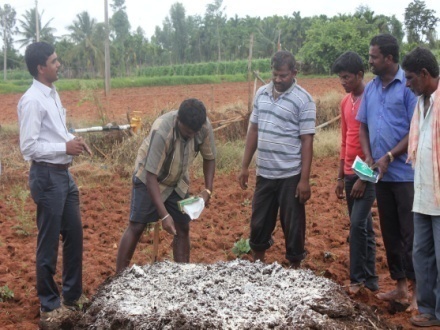 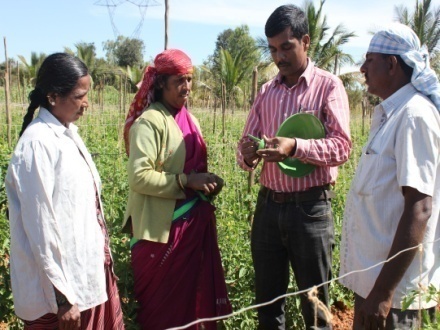 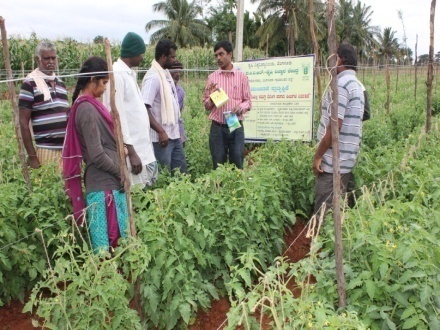 FYM enrichment with bioagentsMethod demo - Installation of Wota-T trapsDiscussion with farmers on use of need based pp chemicals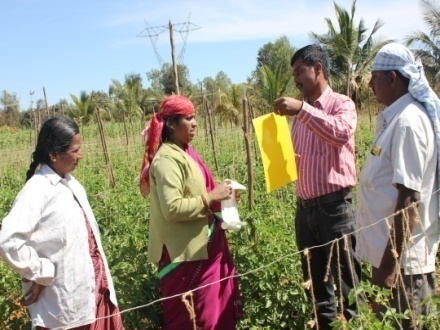 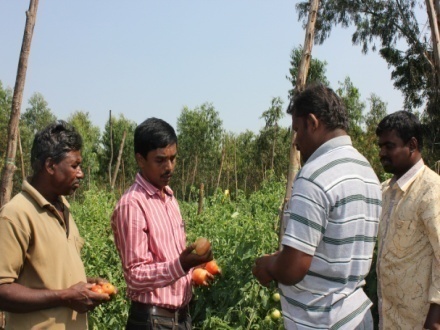 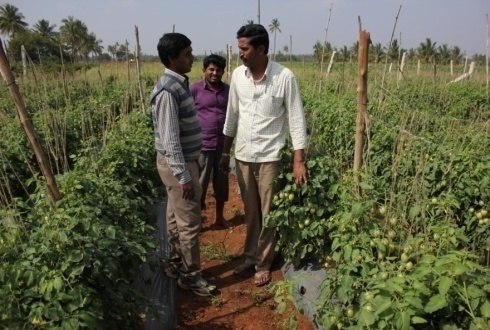 Method demo - Installation of sticky trapsField observationDisease observation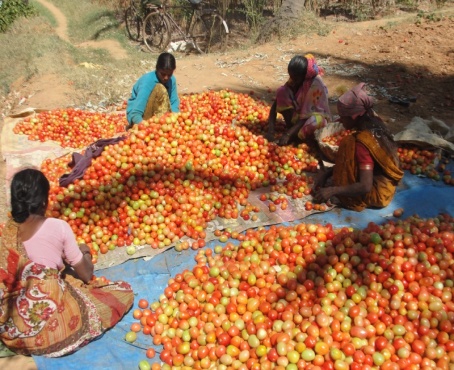 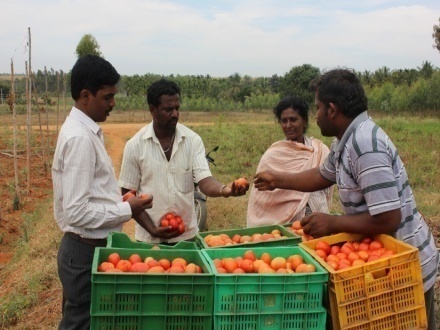 Grading of tomatoInteraction with farmers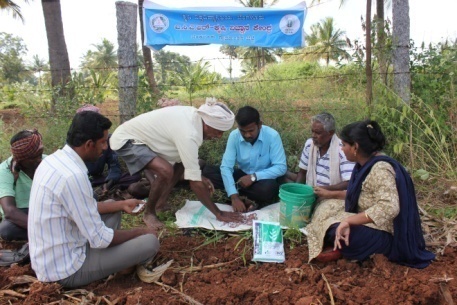 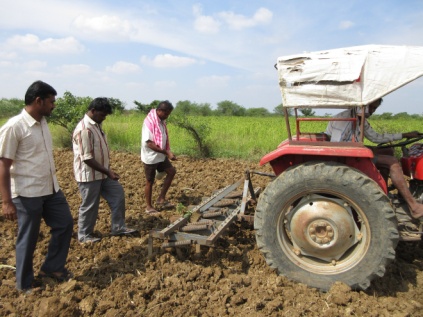 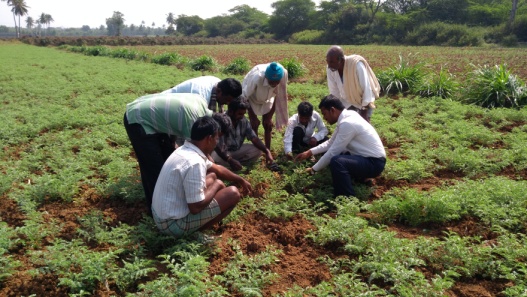 Method demonstration on Seed treatment with Biocontrol agentsSowing of JAKI 9218 (Fusarium wilt and dry root rot resistant variety)Training Programme on Nipping technique in Bengalgram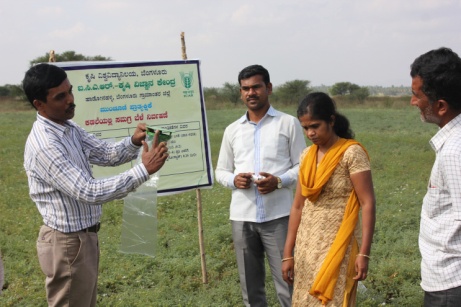 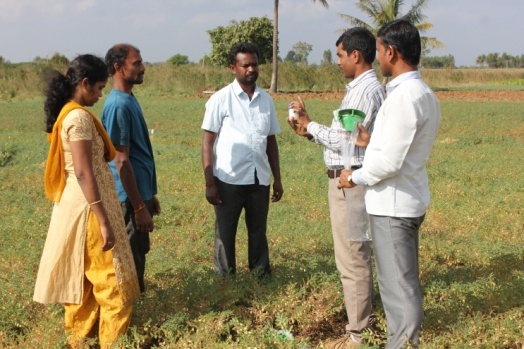 Training programme on installation of pheromone traps for pod borer managementTraining programme on use of need based plant protection chemicals for pod borer management (Rynaxypyr)Sl. No.Crop / EnterpriseITK PracticedPurpose of ITK1.Livestock Feed Stacking of Feed material in layers and Slicing To ensure the required ingredients in right proportion for healthier animals with decreased costDetailsFarmers practiceIndigenous Technology practiced by Sri JayaramFeed given to cattleSupplied by Karnataka Milk Federation (KMF) Purchase of ingredients such as wheat cake, rice bran powder, Bengal gram powder, groundnut powder, maize powder, salt, mineral mixture, etc. in required quantitySpreading all the materials in layers.Daily collection of 5 kg material per animal vertically (slicing) from the feed material stack ensuring availability of all the ingredients.Health of the cattleSusceptible to diseasesHealthy and well grown cattle, increase in conception rateMilk yield11-12 lt/day15-18 lt/dayMilk qualitySNF (3.5%)SNF (4.7%)Cost of feed per animal per monthRs. 2,500 Rs. 2,000 300 kg Bengalgram cake 500 kg rice bran 10 kg mineral mixture (sedimen) 1000 kg Maize brokens 750 kg wheat bran 450 kg groundnut cake 250 kg Bengalgram husk powder S. No.Crop /  ITK Practiced  Purpose of ITK 1DairyOnion flowers were fed to the animals suffering from FMD.  It will control ulcer lesions in mouthTo manage foot and mouth disease (FMD)Sl. NoName of the EquipmentQty.Cost1PH Meter FGL16152 Nos.12,692/-28” Pulverizor Machine (MS Box type), Starter – ST DOL & Wire & 15A Top1 Set17,520/-3ALC 2013 EPW Acculab Electronic B1 No.31,000/-4Spring Balance1 No.6,050/-5Electronic Top Loading Balance1 No.6,000/-6Micro processor controller based Vis. Spectrophotometer1 No.53,000/-7Reciprocatory Shaker1 No.24,000/-8Scientek Make Water Bath1 No.8,500/-9Digital Flame Photometer with Na, K filter and Compressor1 No.42,000/-10Fume Cub Board Completely Made out of FRP Make: Scientek; Dimension: 2x2x4 ft; Bottom : 2x2x2.5 ft1 No.62,000/-11Single Distillation in Quartz along with Softener. Model Distil on 2 SQ; Cap: 21 ts/hr + AS-600 1 No.59,825/-12Micro controller pH/mv meter model : P(50), Make: chemlabs1 No.19,000/-13Bench top conductivity Meter Con-5051 No.18,000/-14Hot plate-cast iron top 300x250mm 1 KW1 No.4,500/-15Auger Post type with 1 mtr. Pipe & T piece size:4”Auger Screw type with 1 Mtr. Pipe & T piece size 4”2 Nos.2 Nos.5,300/-5,500/-16N. Analyser, Kjeldahltherm, Digestion unit model: TT625m, Gerhardt Micro Processor based distillation Unit – VAP 1081 No.3,98,000/-17Refrigerator – 183 ltrs (kelvinator)1 No.7,700/-18Soil test kit1 No.80,000/-19Mrudu pariksha kit2 No.1,65,000TotalTotal1025587DetailsNo. of Samples analyzed No. of Farmers benefited No. of VillagesAmount realized (Rs.)Soil Samples756566874277298590Water Samples628255043792351990Plant samples ----Manure samples ----Others (specify)----Total13847121918069650580DetailsNo. of Samples analyzed No. of Farmers benefited No. of VillagesAmount realized (Rs.)Soil Samples                       929794765148910Water Samples    766                               699      69996060Plant samples ----Manure samples ----Others (specify)----Total1695--244970Date (s)Farmers participatedNo. of Samples analyzedSoil health cards issuedNo. of VillagesPublic representatives participatedPublic representatives participatedDate (s)Farmers participatedNo. of Samples analyzedSoil health cards issuedNo. of VillagesMLA/MinisterOther Dignitaries/ Chief guests2017-18794929929765MLA, Doddaballapur ConstituencyMembers of ZP, TP. GPTypes of ActivitiesNo. ofActivitiesNumber ofFarmers Related  crop/livestock technologyGosthies---Lectures organized153Integrated pest management Exhibition1508Soil health cards in managing the soil health by application of soil test based nutrientsFilm show153Integrated pest management in fruit and vegetable cropsFair---Farm Visit---Diagnostic Practicals---Supply of Literature (No.)2508Soil sampling techniques and soil test based fertilizer application for horticulture cropsSupply of Seed (q)---Supply of Planting materials (No.)---Bio Product supply (Kg)---Bio Fertilizers (q)---Supply of fingerlings---Supply of Livestock specimen (No.)---Total number of farmers visited the technology week15710On campus training programme -Integrated Pest and Disease Management Practices, Off campus Awareness programme - Linkage between ARYA project and Department of Small Scale Industries and Commerce, Celebration of Women in Agriculture Day, Celebration of World Soil Day - Integrated management practices of Rabi crops, Off campus training programme - IPM techniques in Poly house cultivation, Off campus Awareness programme - Linkage between ARYA project and Department of industriesStateCrops/cultivarsArea (ha)Number of beneficiaries ----------------CropsArea (ha)Number of beneficiaries Oilseeds--Pulses--Cereals--Vegetable crops--Tuber crops-----------Total--State Livestock components Number of interactions No.of participants --------Total---State Number of campsNo.of animals No.of farmers Karnataka-------Total ---State CropsQuantity (qtl)Coverage of area (ha)Number of farmers----------Total ----State Crops/cultivars and gist of resource conservation technologies introduced Area (ha)Number of farmers--------Total ---State MeetingsMeetingsGosthies Gosthies Field days Field days Farmers fairFarmers fairExhibitionExhibitionFilm showFilm showNo.No.of farmers No.No.of farmers No.No.of farmers No.No.of farmers No.No.of farmers No.No.of farmers --------------------------Total ------------Name of specific technology/skill transferredNo. of participants% of adoptionChange in income (Rs.)Change in income (Rs.)Name of specific technology/skill transferredNo. of participants% of adoptionBefore  (Rs./Unit)After (Rs./Unit)Management of late blight in potato through integrated approach1361.53171296251000Management of Diamond Back Moth in cabbage through integrated approach1060.00384912562480Name of organizationNature of linkageNFSMImproved varieties like BRG 5 in redgram, JAKI 9218 in bengalgram and integrated crop management practices were demonstrated.ATMATrainings on Integrated pest management, Mushroom cultivation, training of farmers through award winning farmers and resource persons in training programmesUAS (B), KSDA, CIIPM, AH&VS, PPVFRA, IIHRTraining programmes under Village adoption, Organic Farming, diagnostic visits, Protection of Plant Varieties and Farmers Rights Act 2001, Kitchen garden in Schools, Pashubhagya scheme, Animal health Management, Krishi Abhiyana exhibitions were organized in collaboration with several government and non government organizations.Name of the schemeDate/ Month of initiationFunding agencyAmount (Rs.)Establishment of ‘Information and Demonstration Centre on Biofuel’September 2012 (on going)Karnataka State Biofuel Development Board, Government of Karnataka5,87,016/-Employment and Livelihood Security for Rural Youth through Innovative Entrepreneurship Models (ARYA)April 2015 (on going)ICAR4,38,242/-Village Adoption April 2015 (on going)VC GrantsUAS, Bengaluru2,00,000/-Integrated Farming SystemApril 2012 (Ongoing)ICAR50,000/-S. No.Programme Particulars No. of  programmes attended by KVK staff No. of  programmes Organized by KVK Other remarks (if any)01Meetings ----02Research projects  ----------03Training programmes  Integrated pest and disease management, safe and judicious use of pesticides, integrated nutrient management, soil & water conservation practices0503-04Demonstrations Installation of pheromone traps, soil testing, preparation of Bordeaux mixture, panchagavya, jeevamrutha, beejamrutha02--------05Extension Programmes ----Kisan Mela ----Technology WeekIntegrated pest management-01-Exposure visit Exposure visit to ICAR institutes and KVKs in Tamilnadu3--Exhibition ----Soil health campsSoil health management11-Animal Health Campaigns ----Others (Pl. specify)----06Publications ----Video Films  ----Books----Extension Literature ----Pamphlets ----Others (Pl. specify)----07Other Activities (Pl. specify)----Watershed approach----Integrated Farm Development ----Agri-preneurs development ----S. No.Programme Nature of linkage Funds received if any Rs.Expenditure during the reporting period in Rs.Constraints if any------S. No.Programme Nature of linkage Funds received if any Rs.Expenditure during the reporting period in Rs.Remarks------S. No.Programme Nature of linkage Funds received if any Rs.Expenditure during the reporting period in Rs.Remarks ------MonthMessage type (Text/Voice)SMS/voice calls sent (No.)SMS/voice calls sent (No.)SMS/voice calls sent (No.)SMS/voice calls sent (No.)SMS/voice calls sent (No.)SMS/voice calls sent (No.)Total SMS/Voice calls sent (No.)Farmers (No.)MonthMessage type (Text/Voice)CropLivestockWeatherMarketingAwarenessOther enterprisesTotal SMS/Voice calls sent (No.)Farmers (No.)April 2017Text30000033607MayText30000033607June Text1000000103607July Text20000021575AugustText60201093205September Text1220001153607October Text21001043616November Text30000033616December Text20000133616January 2018Text90000093624February Text30001043654MarchText30000033616Total58320326840950Sl. No.Demo UnitYear of EstablishmentAreaDetails of productionDetails of productionDetails of productionAmount (Rs.)Amount (Rs.)RemarksSl. No.Demo UnitYear of EstablishmentAreaVariety/breedProduceQty.Cost of inputsGross incomeRemarks01Vermi compost2009-1017.5 sq.m-6000 kg6000 kg3000-        Used for KVK farm02Piggery unit2008-0980.62 sq.mYorkshire474059440100000Sold to farmers (12)03Poultry unit2014-1558 m2 Giriraja151536505300Sold to farmers (8)04Sheep unit2014-1555 m2 Bandur cross25650019200Sold to farmers (5)Goat--Jamunapuri cross22650015100Sold to farmers (2)05Horticultural plant propagation2008-09750 m2Horticultural plantsGrafts / seedlings8073150042345Sold to farmers (54)06------07Dairy unit2010-1153 m2 HF-03 calves42420-Maintaining at KVK farm	Nameof the cropDate of sowingDate of harvestArea (ha)Area (ha)Details of productionDetails of productionDetails of productionDetails of productionDetails of productionDetails of productionAmount (Rs.)Amount (Rs.)Amount (Rs.)Amount (Rs.)RemarksRemarks	Nameof the cropDate of sowingDate of harvestArea (ha)Area (ha)VarietyVarietyType of ProduceType of ProduceQty.Qty.Cost of inputsCost of inputsGross incomeGross incomeRemarksRemarksCereals Finger millet20.07.201715.12.20173.43.4ML-365ML-365SeedsSeeds50.16 qtl50.16 qtl6914369143140448140448--Pulses Redgram19.06.201723.01.20183.53.5BRG-5BRG-5SeedsSeeds2.0 qtl2.0 qtl60871608711300013000Crop loss due to water loggingCrop loss due to water loggingOilseeds----------------Fibers ----------------Spices & Plantation cropsSpices & Plantation cropsSpices & Plantation cropsSpices & Plantation cropsSpices & Plantation cropsSpices & Plantation cropsSpices & Plantation cropsSpices & Plantation cropsSpices & Plantation cropsSpices & Plantation cropsSpices & Plantation cropsSpices & Plantation cropsSpices & Plantation cropsSpices & Plantation cropsSpices & Plantation cropsSpices & Plantation cropsSpices & Plantation cropsFloriculture----------------Fruits ----------------Vegetables ----------------Others (specify)Others (specify)Others (specify)Others (specify)Others (specify)Others (specify)Others (specify)Others (specify)Others (specify)Others (specify)Others (specify)Others (specify)Others (specify)Others (specify)Others (specify)Others (specify)Others (specify)----------------Sl.No.Name of the ProductQtyAmount (Rs.)Amount (Rs.)RemarksSl.No.Name of the ProductQtyCost of inputsGross incomeRemarks1Vegetable special111 kg1020016650-------Sl.NoNameof the animal / bird / aquaticsDetails of productionDetails of productionDetails of productionAmount (Rs.)Amount (Rs.)RemarksSl.NoNameof the animal / bird / aquaticsBreedType of ProduceQty.Cost of inputsGross incomeRemarks----------------MonthsNo. of trainees stayedTrainee days (days stayed)Reason for short fall (if any)April 201700-May00-June 00-July 301-August12-September 251-October 00-November 891-December 211-January 2018321-February 491-March303-S. NoDatabase targetDatabase created ---Amount sanction (Rs.)Expenditure (Rs.)Details of infrastructure created / micro irrigation system etc.Activities conductedActivities conductedActivities conductedActivities conductedActivities conductedQuantity of water harvested in ‘000 litres Area irrigated / utilization patternAmount sanction (Rs.)Expenditure (Rs.)Details of infrastructure created / micro irrigation system etc.No. of Training programmesNo. of Demonstration sNo. of plant materials producedVisit by farmers (No.)Visit by officials (No.)Quantity of water harvested in ‘000 litres Area irrigated / utilization pattern--------------------Bank accountName of the bankLocationBranch codeAccount NameAccount NumberMICR Number NumberWith Host InstituteCanara BankDoddaballapura6641010Senior Scientist & Head0664101030275560015143CNRB0000664With KVKCanara BankDoddaballapura6641010Senior Scientist & Head0664101030276560015143CNRB0000664S.No.ParticularsSanctionedReleasedExpenditureA. Recurring ContingenciesA. Recurring ContingenciesA. Recurring ContingenciesA. Recurring ContingenciesA. Recurring Contingencies1Pay & Allowances   88.20 78.45 87.302Traveling allowances1.001.201.203ContingenciesContingenciesContingenciesContingenciesAStationery, telephone, postage and other expenditure on office running, publication of Newsletter and library maintenance (Purchase of News Paper & Magazines)3.003.002.86BPOL, repair of vehicles, tractor and equipments2.753.152.98CMeals/refreshment for trainees (ceiling upto Rs.40/day/trainee be maintained)1.001.001.00DTraining material (posters, charts, demonstration material including chemicals etc. required for conducting the training)0.500.500.49EFrontline demonstration except oilseeds and pulses (minimum of 30 demonstration in a year)3.003.002.96FOn farm testing (on need based, location specific and newly generated information in the major production systems of the area)1.251.251.15GIntegrated Farming System (IFS)0.500.500.50HTraining of extension functionaries0.250.250.23ITraining of Extension Activities0.501.001.00JFarmers Field School0.300.300.30KEDP/Innovative Activities0.300.300.29LEstablishment of Soil, Plant & Water Testing Laboratory 0.250.250.25MMaintenance of buildings1.001.901.83NLibrary  0.050.050.04OFarmers Conclave , KVK Conference00.850.85PVideo Production00.300.30TOTAL (A)TOTAL (A)103.8597.25100.4B. Non-Recurring ContingenciesB. Non-Recurring ContingenciesB. Non-Recurring ContingenciesB. Non-Recurring Contingencies1Works0002Equipments including SWTL & Furniture0003Vehicle (Four wheeler/Two wheeler, please specify)0004Library (Purchase of assets like books & journals)0.1000TOTAL (B)TOTAL (B)0.1000C. REVOLVING FUNDC. REVOLVING FUND000GRAND TOTAL (A+B+C)GRAND TOTAL (A+B+C)103.9597.25105.53YearOpening balance as on 1st AprilIncome during the yearExpenditure during the yearNet balance in hand as on 1st April of each yearApril 2015  to March 2016 3.216.986.004.19April 2016  to March 20174.195.647.002.83April 2017  to March 2018 2.836.116.991.95Name of the  staffDesignationTitle of the training programmeInstitute where attendedDatesDr. B. ManjunathScientist (Plant Protection)Skill training in agriculture and allied activitiesAgriculture skill council of India and Directorate of Extension, UAS, GKVK, Bengaluru16-18, January 2018Dr. A.P. Mallikarjuna GowdaSr. Scientist and HeadOne day orientation training programmeIIHR, Bengaluru09.02.2018Dr. B. ManjunathScientist (Plant Protection)One day orientation training programmeNational Bureau of Agriculture Insect Resources05.02.2018Dr. Venkate Gowda, J.Scientist (Agronomy)One day orientation training programmeNational Bureau of Soil Science and Land Use planning06.02.2018Dr. Veeranagappa, P.Scientist (Soil Science)One day orientation training programmeNational Bureau of Soil Science and Land Use planning06.02.2018Dr. A.P. Mallikarjuna GowdaSr. Scientist and HeadInterface meeting of KVK staffDirectorate of Extension05.03.2018Dr. Venkate Gowda, J.Scientist (Agronomy)Interface meetingDirectorate of Extension05.03.2018Dr. Veeranagappa, P.Scientist (Soil Science)Interface meetingDirectorate of Extension05.03.2018Dr. Veeranagappa, P.Scientist (Soil Science)Induction training programme for newly recruited teachers of UAS (B)UAS, Bengaluru19-24 March 2018